ОСНОВНА ШКОЛА ''БРАНКО РАДИЧЕВИЋ''ОЏАЦИВасе Пелагића 60Тел:   025/5742-361Факс: 025/5742-965e-mail: os.brodzaci@gmail.com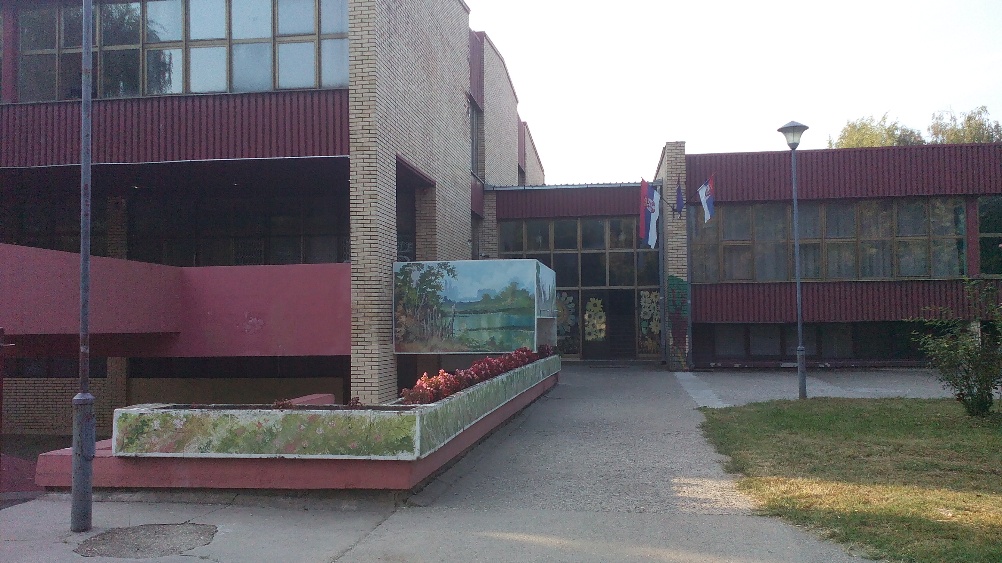 Извештај о раду директораза школску 2018/2019.годину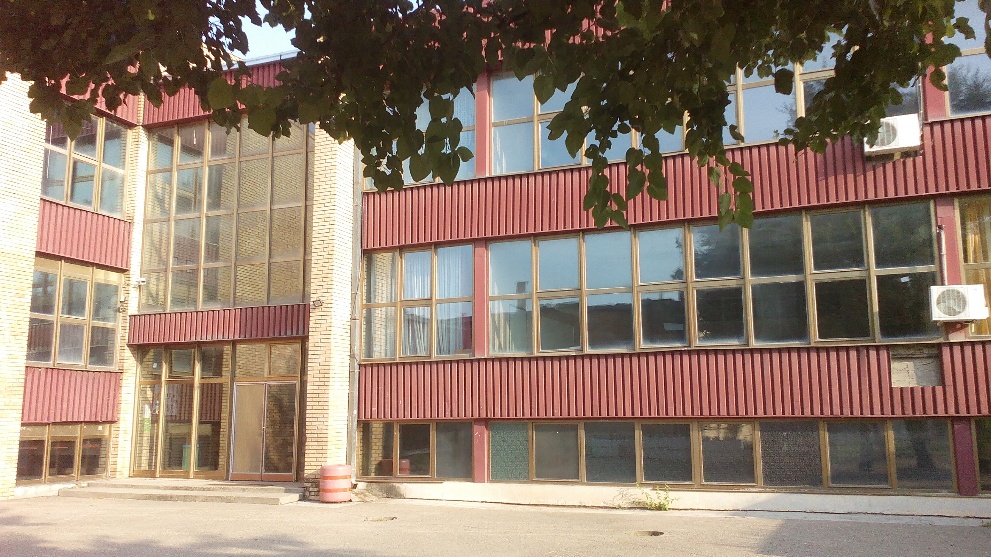       Септембар  2019.                                                                             Директор школе:                                                                                                                    Данијела   Ћулибрк               Прилог: Докази за самопроцену компентенције директора               ОБЛАСТ КОМПЕТЕНЦИЈА 1.               РУКОВОЂЕЊЕ ВАСПИТНО-ОБРАЗОВНИМ ПРОЦЕСИМА У ШКОЛИОБЛАСТ КОМПЕТЕНЦИЈА 2.ПЛАНИРАЊЕ, ОРГАНИЗОВАЊЕ И КОНТРОЛА РАДА УСТАНОВЕОБЛАСТ КОМПЕТЕНЦИЈА 3.ПРАЋЕЊЕ И УНАПРЕЂИВАЊЕ  РАДА  ЗАПОСЛЕНИХОБЛАСТ КОМПЕТЕНЦИЈА 4.РАЗВОЈ САРАДЊЕ СА РОДИТЕЉИМА/СТАРАТЕЉИМА, ОРГАНИМА УПРАВЉАЊА, РЕПРЕЗЕНТАТИВНИМ СИНДИКАТОМ И ШИРОМ ЗАЈЕДНИЦОМОБЛАСТ КОМПЕТЕНЦИЈА 5.ФИНАНСИЈСКО И АДМИНИСТРАТИВНО УПРАВЉАЊЕ РАДОМ УСТАНОВЕОБЛАСТ КОМПЕТЕНЦИЈА 6.ОБЕЗБЕЂИВАЊЕ ЗАКОНИТОСТИ  РАДА ЗАПОСЛЕНИХ                                                                                                                                        Директор школе :                                                                                                                                        Данијела ЋулибркОсновна школа „Бранко Радичевић „ ОџациИЗВЕШТАЈ  О РАДУ  ДИРЕКТОРАза школску 2018/2019.годинуделоводни број: 364/2019Основна школа „Бранко Радичевић „ ОџациИЗВЕШТАЈ  О РАДУ  ДИРЕКТОРАза школску 2018/2019.годинуделоводни број: 364/2019Планирање и програмирањеИзрада Извештаја о реализацији Годишњег плана рада школе и предлога Годишњег плана рада школе(крај августа – почетак септембра).-03.09.2018. Обавештење Канцеларији за локално управљање o Пројектој документацији.-08.02.2019. Расписали смо Јавну набавку Израда пројектне документације за ИЗГРАДЊУ, ДОГРАДЊУ, АДАПТАЦИЈУ, САНАЦИЈУ И РЕКОНСТРУКЦИЈУ ОБЈЕКТА. -11.03.2019. Отварање Понуда у отвореном поступку: Предмет јавне набавке бр.1/2019: Израда пројектне документације за ИЗГРАДЊА, ДОГРАДЊА, АДАПТАЦИЈА, САНАЦИЈА И РЕКОНСТРУКЦИЈА ОБЈЕКТА ОШ „ БРАНКО РАДИЧЕВИЋ“ , ОЏАЦИ.-29.03.2019. Потписала сам уговор са директором „ DBA „ Ђорђе Бајило , Нови Сад за израду планске документације: ИЗГРАДЊА, ДОГРАДЊА, АДАПТАЦИЈА, САНАЦИЈА И РЕКОНСТРУКЦИЈА ОБЈЕКТА ОШ „ БРАНКО РАДИЧЕВИЋ“ , ОЏАЦИ.-16.04.2019. Извршена је уплата по профактури, „ DBA „ Нови Сад ( 2. 699. 640, 00 ).-18. 04. 2019. Геометри из „ DBA „ Нови Сад, мере фасаду школе.-11. 06. 2019.  Састанак у општини: приказ идејног решења за изградњу, доградњу, адаптацију, санацију и реконструкцију објекта ОШ „ Бранко Радичевић“, Оџаци Присутни: председница и заменик председнице општине, начелнице одељења за урбанизам и ЛЕР, представник канцеларије за инвестициона улагања, пројектанти „DBA“ из Новог Сада и директорица  ОШ “Бранко Радичевић“, Оџаци. -Решавали смо грађевинску/употребну  дозволу због пропуста у етажирању (општина).-Пројектант инж. Марија Миливојевић је обишла школу. Циљ посете је сагледавање ситуације и разматрање идејних решења. Присутан је био и начелник Школске управе, Борислав Станичков како бисмо размотрили функционисање наставе у току, и након,  адаптације објекта.-26.06.2018. Добили смо РЕШЕЊЕ-одобрење за употребу корисника јавне својине  ОШ “Бранко Радичевић“, Оџаци.-дел. 451,17.12.2018.-Добила сам одговоре из Канцеларије за јавна улагања у којима су важне смернице  за даљи ток планирања израде документације.-Заједничка понуда „ DBA „ Ђорђе Бајило архитекти ДОО , Нови Сад , Јована Цвијића 10 и „ CEPTING „ ДOO Гандијева 76 – а Нови Београд.-Вредност набавке 7.625.000,00+ПДВ = 8.998.800,00-Рок за извршење услуга је 180 дана од дана за увођење пројектаната у посао.-Пројектанти су обишли локацију, узели постојећу документацију за анализу. Обиласку терена је присуствовала и Тања Стаменковић, начелница одељења за урбанизам општине Оџаци.-05.06.2019. Радник из Електродистрибуције из Оџака, је усликао  кабловску прикључну кутију, што нам је потребно због израде планске документације.-Путем електронских седница обавештавамо Школски одбор и Савет родитеља о : планској документацији (Развојни план школе, Школски програм) , плановима за Изградњу, доградњу, адаптацију, санацију и реконструкцију објекта ОШ „ Бранко Радичевић“, Оџаци и корекцији Правилника о похваљивању и награђивању ученика.Поднели смо Захтев за издавање информација о локацији за парцелу К.П.број 598, одељењу за урбанизам.-Дала сам пуномоћ и сагласност „ DBA „ Нови Сад за  подношење захтева CEOP-у за исходовање  услова за ОШ „Бранко Радичевић“ , Оџаци .-Основна школа „Бранко Радичевић“ из Оџака је на основу расписане јавне набавке број  JN 1/2019 од  08.02.2019. године закључила уговор број 038-U-006/2019 od 21.03.2019. o изради пројекта за изградњу , доградњу , реконструкцију , адаптацију и санацију објекта Основне школе“Бранко Радичевић“ Оџаци са пројектантом  „DBA“ doo  из Новог Сада.-Наведени пројектант је  израдио ИДР пројекат и на ЦЕОП електронски поднео захтев за исходовање Локацијских услова.-Исходовање Локацијских услова законски траје 28 дана.Овом службеном забелешком се наведеном пројектанту одобрава привремено заустављање рока за израду пројекта до исходовања наведених Локацијских услова.-27.06.2019. Привремено заустављање рока за израду пројекта тече од дана подношења захтева за исходовање Локацијских услова , тј. од 21.06.2019. године.-Стигао је мејл из„DBA“ doo, Нови Сад: Питања и одговори ка Канцеларији за управљање јавним улагањима.Потписана сагласност са doo „DBA“ из Новог Сада, за продужење рока од 28 дана.-17.07.2019. Поновили смо допис према општини : Дел. Бр:222/2019Општина Оџаци...у OШ “Бранко Радичевић“ у Оџацима је у току израда пројектне документације за изградњу , адаптацију , санацију и реконструкцију објекта ОШ“Бранко Радичевић“ Оџаци по уговору број D38-U-006/2019. од 21.03.2019. године са фирмом „DBA“из Новог Сада....потребно је да инвеститор обезбеди недостајуће пројекте и доказ да ће финансирати извођење истих.-Како је инвеститор пројекта локална самоуправа , потребно је да поднесете захтев Србијагасу за 100м3/h.-Инвеститор обезбеђује пројекте и доказ да ће финансирати извођење истих. -Потребна су два пројекта:Пројекат гасног прикључка ( инвеститор Србија Гас, финансијер општина)Пројекат унутрашње гасне инсталације ( инвеститор општина , финансије општина) Такође, стоје следећа питања:- Ограде око парцеле која припада ОШ“Бранко Радичевић“ у Оџацима;- Обезбеђења које је потребно ангажовати за потребе ОШ“Бранко Радичевић“ у Оџацима.- Раскрснице са расветом.-Система обједињених процедура за издавање грађевинских дозвола : Одлука је донета за предмет регистрован под бројем ROP-ODZ-17339-LOC-1/2019.(oдобрени су локацијски услови).-Поднела сам Захтев Служби за катастар непокретности, за провођење промене у катастру непокретности. Предмет захтева : Исправљање грешака ,недостатака и пропуста.-Контактирали смо Дирекцију за имовину АП Војводине да нас упуте шта нам је потребно за добијање сагласности за извођење радова. http://www.imovina.vojvodina.gov.rs/index.php/dokumenti/obrasci-Добила сам Решење из катастра,на основу Захтева за УПИС СПРАТНОСТИ НА НЕПОКРЕТНОСТИМА.-Послали су ми Идејно решење из doo„DBA“, Нови Сад за потребе подношења Захтева за давање сагласности за извођење радова (реконструкције,санације, адаптације и друго) АП Војводини-30.07.2019. Машински инжењер из doo„DBA“, Нови Сад  је обишао школу (вентилација и грејање , распоред котларнице и подстанице ).-Уплатили смо ЕПС-у Снабдевање Београд , 16.772,40.Предмет : Достава предрачуна број 670 и упутства за регулисање обавеза.-По други пут смо поднели Захтев за промену података о етажирању, као и допис везано за гасну котларницу и саобраћајницу (председнику општине, заменику председника, начелнику општинске управе,руководиоцу одељења за урбанизам, руководиоцу одељења за финансије).-Послала сам мејл Одељењу за друштвене делатности ,одговор на питања везано за информације о пројекту који је у току израде (у поступку смо израде пројектне документације за адаптацију, санацију и реконструкцију објекта основне школе. Укупна вредност радова износи : 7.499.000,00 , а исплаћен је аванс у износу од 2.699.640,00 . Тренутна фаза : предато идејно решење, добијени су локацијски услови. У току је израда пројекта за грађевинску дозволу. )-09.08.2019. У оквиру израде пројекте документације, обишли су терен око школе и зграду. Земљиште је погодно за радове који се планирају.-29.08.2019. Обилазак терена-грађевински инжењер и архитеткта. Предлози техничких решења за израду хидроизолације, завршни подови... и пејзажна архитектура.  -Наставак пројекта „2000 дигиталних учионица“ .-ОШ „Бранко Радичевић“ изабрана је као једна од 500 школа у Србији у пројекту „2000 дигиталних учионица“, Министарства просвете, науке и технолошког развоја. -До 15.3.2019. школа је имала обавезу да достави податке о свим учитељима првог разреда и уџбеницима који се користе, јер ће сви учитељи првог разреда бити укључени у пројекат. Поред тога, наша школа је на листи Министарства за наставак пројекта и у другим разредима, па су достављени и подаци о учитељима другог разреда и наставницима петог и шестог разреда који ће учествовати у пројекту. Због свега тога дужни смо да водимо рачуна о обукама, као и да обезбедимо дигиталне уџбенике.-Обуком ће бити обухваћени предметни наставници:Весна Рогач (српски језик),Дуња Маринковић (математика),Ана Максимовић (техничко и технологија),Милена Митић (физика),Нада Јовановић (биологија),Елвира Вогринц (руски језик)Марина Вучковић (енглески језик, млађи разреди),Бранислава Орлић (други разред),Гордана Николић (други разред),Елизабета Фанц (први разред),Мирко Миљковић (први разред),Јасмина Каран (први разред).-30. и 31.07.2019. ОШ „ Бранко Радичевић “ , Оџаци наставља пројекат „ 2000 дигиталних учионица “ у 2019. години ( 500 школа, у Србији , учествује у пројекту) . Обука је била организована у дигиталној учионици. РуковођењеОрганизација израде нормативних аката школе и усклађивање са Законом о основама система образовања и васпитања.-Урадили смо предлог финансијског плана(септембар 2018.).Праћење реализације плана опремања школе:Инсталирали смо нови компјутер (донација)  у  Продуженом боравку.-13.09.2018. Добили смо опрему за дигиталну учионицу: рачунарска опрема. Пројекат 4003-Наставни садржаји кроз дигитални уџбеник/дигиталну учионицу  (наставница историје:Бранкица Божанић).-Добили смо  370.000,00 - донација ЕПС-а,за набавку школског намештаја (70 столица и 35 клупа).-Намештен  је нов компјутер (донација), монитор, миш, тастатура, продужни кабел у кабинету Физике/Хемије.-20.11.2018. Испоручен нам је намештај који смо купили новцем од донације ЕПС-а.-Министарство просвете-одељење за основно образовање је доделило средства у износу од 40.000,00 којима ће бити купљене књиге за библиотеку. Испручене су нам књиге за библиотеку.-Наставница Руског језика, Елвира Вогринц је добила пројектор за наставу(на реверс на две године од издавачке куће Клет).-Донирала сам поклоне кумовим за школску славу(2 иконе, 2 молитвенике, 4 крстића).-05.03.2019. Донацијама: Младена Шипке(1.500,00), Драгана Тинтора(3.000,00), Данијеле Ђулибрк (3.000,00), Удружења „Рука шапи“ (1.500,00) наручили смо шаховске табле и фигуре.28.05.2019. Донирала сам новчана средства у износу од 7.250,00 за набавку мајица за мали хор.-12.06.2019. Уплаћена донација 6.000,00 (кошење траве).12.08.2019. Донирала сам новчана средства у износу од 10.500,00 за набавку огледала 160cm*180cm за учионицу у којој се реализује додатна подршка ученицима. -Сервисер је наместио рачунарHP и монитор ViewSonic у канцеларији директора (донација), стари рачунар је инсталиран у кабинету математике. -Драган Грмуша и Владан Вучић су донирали школски прибор ученицима наше школе. -Додатна подршка за петоро ученика: Јелена Јовановић(М.С. и Л.Џ.4/2) ,Софија Максимовић (Д.А.1/2), Нада Фунтош (В.Д. 1/1), Јелена Богдановић (Д.А. 5/1)-Потврдили смо аплицирање за личне пратиоце, за два ученика, пројекат из 2017/2018.-Додељени су нам лични пратиоци за ученике из 2. и 6.разреда.-Татјана Тричковић, лични пратилац  на годину дана за ученика  Л.М. 2/2.Подела задужења у припреми за почетак рада у школској години. 19.08.2019. Послали смо у Биро за запошљавање одлуку о расписивању конкурса за наставника физичког.Прве недеље септембра 2019. урађена су решења о 40-ој радној недељи и решења о заради запослених.Организациони послови (конкурси , награде и такмичења)-Ученици наше школе су учествовали на Конкурсу за Зборник, њихови радови су објављени у „ЗБОРНИК КЊИЖЕВНОГ СТВАРАЛАШТВА МЛАДИХ СРБИЈА И ДИЈАСПОРЕ“ ( Културно-издавачки центар „СРПСКА КУЋА“ Пожаревац 2018.). Награђени ученици су Анђела Зец, Жељана Велемир, Бјанка Ћирић,Теодора Мићановић (предавач матерњег језика: Весна Рогач)-Учествовали смо на Конкурсу „Стапарски ћилим“. Ученица Лана Дојчиновић 2/1 (учитељица Јасмина Ижак) добила је 2. награду У Стапару „Домкултуре“.-Пријавили смо учешће ученика 2/2  и  4/2 у такмичењу „Не прљај. Немаш изговор!“ ИЗАЗОВУ, играчке од рециклажног материјала.-На општинском школском такмичењу у атлетици, одржаном на Градском стадиону, ученици ОШ“Бранко Радичевић“ Оџаци освојили су 16 диплома.-Наши ученици су учествовали на шаховском турниру Јо-Пајтaш у Бечеју у пратњи наставнице Јасмине Каран. (Страхиња Станић IV2 - 1. место у категорији ученика I - IV разреда, екипа дечака 4. Место).Дечија недеља: 01.10. - 07.10.2018.Распоред активности:Понедељак:Разредна настава: Еколошка акција у сарадњи са  Еколошким покретом-уређење парка. Координатори: Јасмина Ижак, Зорица Голубовић.Предметна настава: фудбал; позоришна представа „Јазавац пред судом“. (13.30-14.15)Уторак:Разредна настава: Фестивал здраве хране-са ученицима правити пирамиду здраве хране, уносити витамине једући воће. Координатори: Јасмина Каран, ЈасминаНиколић.Предметна настава: одбојкаСреда:Разредна настава: 1. разреди у току наставе иду у посету градској библиотеци; и 2. разред ипишу поруке и цртају по бетону у парку и дворишту; и 4. Разреди иду на Сајам испред СПЦ-а у организацији Предшколске установе ”Полетарац”.  Координатори: 1. и 2. разред Тамара Боснић, 3. и 4. Разред Јасмина НиколићПредметна настава: кошарка и квиз из биологије.Четвртак: Разредна и предметна настава: Игре без граница-полигон са препрекама. Координатори: Мирко Миљковић, Никола Павловић (наставник физичког васпитања)Петак: Разредна настава: пријем првака у Дечји савез-подела беџева и Добродошлице; у 12.00 часова- луткарска представа ”Вук и седам јарића” Координатори: сви учитељиПредметна настава: стони тенис (5, 6, 7 разред), филм у холу школе (8. разред).Организован је једнодневни излет,  за ученике 6. 7. и 8. разреда, у Нови Сад. Посета биоскопу „Арена“,филм „Хотел Трансилванија“ 3. део,у 3Д пројекцији.Наставнице: Милена Митић, Ана Максимовић, Соња Стаменковић, Нада Јовановић. -28.11.2018. у ОШ ,,Васа Стајић“ у Новом Саду одржан je регионалниниво Рауховог математичког квиза. Ученици наше школе: Аранђел Јовановић, Симон Вогринц-Костић, Ема Чугаљ и Ђорђе Манчић освојили су  4. место.-Додељене награде по Конкурсу, на Дан особа са инвалидитетом, нашим ученицима три у нижим и једна у вишим разредима.-На Конкурсу „Месец књиге“ 2.наградом награђена је ученица 4/1 Анђела Пенић,за литерарни рад „Опис моје куће“.Ментор,учитељ Мирко Миљковић.-Eколошки покрет Оџака: Конкурс “Наша еколошка лепота“. Планира се постављање изложбе и подела награда у холу ОШ“Бранко Радичевић“.-"Дан спорта" - "Заљубљени у спорт(у)" - учествовали ученици I, II и IV разреда у пратњи наставника разредне наставе.-На традицоналном избору који организује општински Спортски савез за Најуспешнијег спортисту школског спорта проглашен је Михајло Домбровски, ученик 5/2 , а на основу наступа на школским спортским такмичењима и по спортским активностима које је организовала,за Нај школу у спорту проглашена је ОШ“Бранко Радичевић“,Оџаци. -Oпштинско такмичење из Физике, одржано у Каравукову: Никола Белић 6. разред  -  2. место и Миља Лазаревић 8.разред  -  1. место (наставница Милена Митић). Ученици који су учествовали: Ђорђе Штулић, Миња Петровић, Теодора Кокотовић, Ђорђе Манчић.-Општинско такмичење из Енглеског језика,одржано у Лалићу: Ђорђе Станимировић 20 бодова , Страхиња Станић26 бодова(наставница Душанка Бокун).24.02.2019.  Општинско такмичење из Руског језика, одржано у Лалићу: Ђорђе Манчић20 бодова (наставница Елвира Вогринц).-У гимназији Ј.Ј.З. у Оџацима - Такмичарски дани младих предузетника и иноватора. Учествује група ученика у пратњи наставнице Ана Максимовић.-Евиденцију у Дневицима рада у папирној форми завршили смо са датумом, 15.01.2019.-Ес-дневик се уводи од 2.полугодишта.-Организовала сам прославу школске славе св.Сава у холу школе:27. јануара 2019. Прославили смо школску славу Светог Саву.
Кумови су били ученици Маша Марић V/1 и Вукашин Старчевић IV/2, уз помоћ сестара Миле Марић II/2 и Маше Старчевић I/1. Кумство за наредну годину преузела је Тара Борић I/2.-04.03.2019. Школско такмичењеиз Историје. На такмичењу је учествовало укупно  22 такмичара и то : 9 ученика петог разреда,7 ученика шестог разреда,6 ученика седмог разреда.На општинско такмичење су се пласирали ученици који су урадили минимално 60 % задатака са теста.То су следећи ученици:5. разред(Лана Костадиновић, Михајло Домбровски, Милија Петровић)6. разред(Никола Белић, Симон Вогринц Костић)                                                                                            7.  разред(Ана Николић, Марко Максимовић) Наставник, Бранкица Божанић.Реизбор директора:-18.10.2018. Послали смо у Биро за запошљавање Одлуку о расписивању  Конкурса за избор директора.-15.11.2018. Предала сам документацију на Конкурсу за избор директора у ОШ“Бранко Радичевић“,Оџаци.-19.11.2018. Комисија (Соња Штулић,Тамара Боснић и Ана Максимовић) је обавила интервју са мном као кандидатом на Конкурсу за избор директора.-13.02.2019. – Решење о именовању директора.-Први мандат директора у трајању од 4 године је кренуо од 01.04.2019.-Поступала сам по допису , дана 14.02.2019. : Сагласно одлуци Владе Републике Србије донете по препоруци Министарства здравља, због епидемије грипа наставе неће бити ни у војвођанским основним и средњим школама у периоду од 18. до 24. фебруара. Деца се у школске клупе враћају 25. фебруара.Одлука о начину надокнаде пропуштеног васпитно-образовног рада биће донета накнадно.План надокнаде и реализација:-23.03.2019.радна субота (надокнађивање)  по распореду за понедељак.-30.03.2019. радна субота (надокнађивање)  по распореду за уторак -06.04.2019. радна субота (надокнађивање)  по распореду за среда .-11.05.2019. радна субота (надокнађивање)по распореду за четвртак.18.05.2019.радна субота (надокнађивање)  по распореду за петак.-09.03.2019. Општинско такмичење у шаху. Дежурни наставници: Мирко Миљковић, Јасмина Николић, Ана Максимовић, Гордана Николић, Милан Миладиновић. Координатор: Јасмина Каран. Учесници: 6 школа (116 ученика, 8 пратиоца).-14. 03. 2019. Одлука Наставничког већа о избору уџбеника за првиразред школске 2019/2020. године.Психолог Горан Иванoвић је образложио предлог Већа наставника разредне наставе да се и за први разред у школској 2019/2020. години бирају нови уџбеници – уџбенички комплет „Клет“. Учитељице садашњих првих разреда нису задовољне издавачем („Нови Логос“), уџбеници су радног карактера, па нема сврхе објашњење да се „наслеђују“,док је уџбеник за Енглески језик нови, дигитализован.Предлог је усвојен једногласно.-19.03.2019. Договорено је да ће се у нашој установи организовати Окружно такмичење у шаху 31.03.2019.(  Јосип  Декић, Сомбор ).-Дан школе је обележен током два дана, 28.03.-29.03.2019.-28.3. 2019. : Припредба у 17 сати, у холу школе            -  Приредбу за Дан школе је припремала и координирала наставница српског језика Весна Рогач.Позивнице, похвале и дипломе (Тамара Боснић, Дуња Маринковић, Милан Миладиновић).Уређење холова школе (учитељице Јасмина Николић, Елизабета Фанц, Тамара Боснић, Маја Чугаљ).Уређење сценографије (наставница ликовне културе Слободинка Бранковић).Хор и оркестар (наставница музичке културе Драгана Седлар Блануша и учитељ Мирко Миљковић).Уређење паноа (превенција насиља, огласна табла – Јасмина Ижак, правила понашања у школи – Јасмина Николић, Јасмина Каран).Књиге за награђене ученике и графике за пензионере (писање – Јасмина Каран).Пријем гостију, координација дежурних наставника, учитеља, ученика и запослених (вероучитељ Немања Петровић).Пријем гостију из Брчког (психолог Горан Ивановић), око 16 сати.Помоћно особље: дежурство и уређење свих ходника и холова, као и околине школе; припрема послужења за госте из Брчког (сервирка, спремачице).29.3.2019. : Спортски дан – координатор Никола Павловић, проф. физичког васпитања (план активности и задужења).-Од 10 – 12 сати у сали за физичко ученици су учествовали у презентацији четири спорта (по два за један сат).-У исто време, у  вишенаменској сали  ученици су играли шах.-Крај трећег квалификационог периода је 30.3.2019.-30.3.2019. Tакмичење из информатике (Српски Милетић).-Такмичење Књижевна олимпијада, окружно (Бачки Моноштор); -Хипо – енглески језик (Нови Сад);-У организацији Спортског савеза општине Оџаци у СПЦ „Оџаци” смо имали учеснике, ученике I, II и III разреда - „Мале олимпијске игре” .31.3.2019. Школа је била домаћин Окружног такмичења ученика основних школа у шаху.Координатор – Јасмина Каран (план активности и задужења, наставници и помоћно особље).Упис будућих првака је 1 – 5. априла 2019., траје до 31.5.2019.Уписано у  1. разред  школске 2019/2020. године , 36 ученика.-06.04.  –07.04.2019. –  такмичење физика, републичко (Кладово).-10.05. 2019. Крос РТС – а (271 ученик,трчало 250) ; 48 ученика је добило дипломе.-Међународно  такмичење „HIPPO  2019. competition“  , Lido di jesolo , Италија GLOBAL HIPPO ASSOCIATION , UDRUZENJE GLOBAL HIPO( уплатили смо : 2* 9.500,00 = 19.000,00) .Наставница : Соња Стаменковић, ученик :  Ервин Комароми-Републичко такмичење у стрељаштву, Смедерево, Наставник :  Никола Павловић , ученици : Коста Стаменковић , Филип Бандић , Дамјан Стојановић.-Квиз , као једна од активности у Пројекату „ Здрава храна“  (21st CENTRY SCHOOLS)  -Додела ученичких награда у вишенаменској сали СПЦ –а у 12 часова.-Пријавили смо се за учешће на Јавном конкурсу за доделу средстава прикупљених по основу одлагања кривичног гоњења, Министарство правде. Потребна средства за набавку опреме и намештаја 3.841.644,00.30.05.2019. Молба за сарадњу током спровођења истраживања у сврху израде мастер рада на тему Гојазност деце у сеоским и градским срединама ,студенткиња  Педагошког факултета у Сомбору,Андреја Јовановић. Одобрена су одређена антропометријска мерења са ученицима првог, другог и трећег разреда.-Добили смо Стручно упутство о формирању одељења.-07.06.2019. Црвеном крсту из Оџака смо предали списак ученика за боравак деце у одмаралишту „Багремара“ у Бачкој Паланци, у периоду од 22.07. до 28.07.2019. -10.06.2019. Посета ученицима 1  ½  разреда : награђивање ученика, књигом, за успешно  читање    (1/1  Павле Ђукић, Сара Чугаљ, Милана Штулић;  1/2  Дуња Николић, Маша Николић, Тара Борић-20.06.2019. Поднели смо Захтев – мала одељења ,Министарству просвете,науке и технолошког развоја и Школској управи Сомбор, да нам се одоби формирање по два одељења у  2. 5. 7. разреду за школску 2019/2020.годину.-Одељењу за Друштвене делатности сам проследила списак ђака првака за шк. 2019/2020, на њихов захтев.-Додела школских торби,ђацима првацима за шк.2019/2020 , у вишенаменској сали СПЦ – а у 17 часова.-28.06.2019.Подела ђачких књижица:1.разред у 11 часова, 2.разред у 10 часова, 3.разред у 09 часова, 4.разред у 12 часова,5.6. и 7.разред у 10 часова.Пријем првака у 18 часова.-Поднели смо Извештај о реализованој додатној подршци ШОСО са домом „Вук Караџић“, Сомбор : дефектолошка подршка 5 ученика( 4 ученика у 1. и један у 2. циклусу образовања), подршка логопеда 1 ученик 1.разреда.Наша школа је у потпуности задовољна оствареном сарадњом са реализаторима додатне подршке. Захтеви за додатном подршком у школској 2019/2020. години ће бити благовремено достављени школи и Школској управи.-Организован је Завршни концерт у холу школе.-Завршно дружење колектива школе у организацији, и финансирању, директорице школе.-12.07.2019.  ШОСО са домом „Вук Караџић“, Сомбор смо послали захтеве за додатном подршком у школској 2019/2020 години, за 13 ученика.-26.07.2019.Послала сам финансијски план за 2020. 2021. 2022. годину у ШУ Сомбор (саветник за материјално – финансијске послове Здравка Сотин ).-05.08.2019.Послали смо, поштом, у ШУ Сомбор табелу : број одељења и ученика за 2019/2020. (за Здравку Сотин).-30.08.2019. Одговор на захтев о формирању одељења из школске управе Сомбор. -Спровели смо акцију сакупљања чепове у сарадњи са Удружењем „Чепом до осмеха“ из Новог Сада.-Продали смо у старо гвожђе 6 получланака котла (1.270kg) које смо дали на реверс ОШ“Јожеф Атила” у Богојеву. Мерењу и продаји је присуствовала Комисија: Јасмина Каран, Јасмина Ижак, Бранко Штулић. -Направили смо план дежурства наставног и ненаставног особља(септембар 2019.),стручни сарадник и директор школе.Педагошко-инструктивни, саветодавни рад  - организовање семинара,током школске године, за стручно усавршавање наставника ради унапређивања образовно – васпитног рада школе.-У току школске године посетила сам 13 часова.-Присуствовала са Угледном часу: Српски и Енглески језик (наставнице Весна Рогач и Душанка Бокун).-Презентација пројектне наставе 5/1,2 (наставница Весна Рогач): Ревијално рецитовање .-Присуствовала сам часу разредне наставе код наставнице Дуње Маринковић.Пратим рад наставника увидом у Ес дневник.Током године сам спроводила инструктивни рад на стручним активима и тимовима.Саветодавно сам радила са родитељима ученика и са ученицима,у сарадњи са стручним сарадником.Аналитичко-студијски рад и рад на педагошкој документацијиПланирам свој рад израдом Плана рада директора на годишњем нивоу.Анализирам свој рад радим на унапређивању васпитно-образовног рада.Подносим Извештај о раду директора Школском одбору два пута,током школске године,у фебруару и септембру.Са шефом рачуноводства и правницом анализирам остваривање финансијског плана и радим финансијски план.Подносимо разне извештаје о раду школе за потребе Министарсва просвете,Општинске управе,Школске управе...Рад у стучним органима школе;Рад са ученицима; Сарадња са родитељима; Сарадња са друштвеном средином и заједницом; Стручно усавршавање;Организациони пословиПрипремам и руководим: Наставничким већем,у шк.2018/2019 години одржано је 21 седница и 10 састанака Педагошког колегијума.Учествујем у раду одељењских већа,одржано је 8 састанака за ниже разреде и 6 састанака за више разреде.Спроводим одлуке и закључке стручних органа школе.04.10.2019. Састанак због ученичке ужине: „Миламарк“ отказује Уговор о снабдевању ученичке ужине. Потписали смо други Уговор са Пекаром „Вучић“(уторак и четвртак).  “Код Салета браде“(понедељак,среда,петак).Савет родитеља,отварање понуда за екскурзије и рекреативну наставу. -05.10.2019. Актив директора основних и средњих школа општине Оџаци ДНЕВНИ РЕД:1. Игроказ; Зауставимо насиље заједно;2. Правилник о обављању друштвено-корисног рада, односнохуманитарног рада -презентација Градимир Марковић3. Правилник о стандардима квалитета рада установе -презентациијаГрадимир Марковић4. Договор око организације општинских такмичења5. Текућа питања-09.10.2019. Састанак у Школској управи Сомбор: потписивање Записника о примопредаји рачунарске опреме - Пројекат 4003-Наставни садржаји кроз дигитални уџбеник/дигиталну учионицу .-Састанак са психологом, учитељицом Зорицом Голубовић,личним пратиоцем Татјаном Тричковић:договор о раду и сарадњи у одељењу 2/2 за ученика Л.М.-Састанак са групом родитеља ученика 8/2 у циљу пружања подршке,састанак водио разредни старешина Немања Петровић-Састанак са замеником председнице , Мирославом Кондићем, у вези договора  око покретања јавне набавке за израду пројеката.-Састанак са замеником, Мирославом Кондићем, везано за израду документације за расписивање Јавне набавке.-Представник Савета родитеља за општински савет родитеља је Данијела Ивановић, замена Маја Обрадовић.-Састанак Тима за заштиту ученика од насиља.-22.11.2018. сам представила свој План рада Наставничком већу у проширеном саставу. Тајним гласањем присутни су дали своје мишљење: 46 позитивних мишљења,2 негативна,3 неважећа.-Ванредно Наставничко веће због Ес-дневника.-Састанак у општини на ком су присуствовали: Тања Стаменковић, Снежана Грујичић, Мирослав Кондић, архитекте. Разматрале су се битне појединости за израду пројекте документације.-Састанак са Ученичким парламентом: предлог парламента-од сакупљеног новца од рециклаже и донације купити микрофон.-Састанак са координатором за општину Оџаци испред Шаховског савеза Србије, Младеном Шипка и наставницом Јасмином Каран. Школско такмичење у шаху се планира за 22.02.2019. у вишенаменској сали школе. Потребно је обезбедити судије, шаховске табле и сатове. Општинско такмичење у шаху 02.03.2019.  појединачно и 03.03.2019. –екипно.-09.12.2018. је рађена ванредна дератизација, по позиву директорице школе.05.02.2019. -Актив директора : ДНЕВНИ РЕД1. Организација општинских такмичења, школе домаћини;2. Такмичење младих иноватора до 17 година у иновацији њиховихсагледавања будућности ка предузетништву - известилац г-дин Слободан Поповић;3. Договор око уписа у средње школе - известилац г-дин БориславСтаничков;4. Разматрање пристиглих захтева за приступ информацији од јавногзначаја на адресе школа;5. Разно-06.02.2019. Састанак Актива учитеља.-07.02.2019. Радни састанак у канцеларији директорице школе : Сарадња на локалном нивоу између школе и Центра за социјални рад , Оџаци; помоћ породицама у кризи са асоцијалним понашањем-предлог : организовати трибину на тему вршњачког насиља и развијања духа солидарности и хуманости.-07.02.2019. Састанак у кабинету председнице општине – пресек тренутне ситуације везано за пројекте.-12.02.2019.Школска урава Сомбор , Здравка Сотин : утврђивање права на финансирање и контрола података у ИС Доситеј(ЦЕНУС) – секретар школе Соња Штулић и директорица.-14.02.2019. У 10:00 састанак у кабинету председнице у присуству архитеката и представника Канцеларије за јавна улагања.-26.02.2019. Састанак са Ученичким парламентом.-26.02.2019.У 12 часова , Актив директора основних и средњих школа општине Оџаци  (Начелник одељења за друштвене делатности, г-ђа Снежана Грујичић, Члан општинског већа за образовање, г-дин Слободан Поповић, Директори основних и средњих школа општине Оџаци ) у Гимназији и економској школи ''Јован Јовановић-Змај'' у Оџаци .-ДНЕВНИ РЕДНадокнада наставе која није одржана због епидемије грипа;Разно-05.03.2019. Састанак са координаторима за такмичење у шаху, Јасмина Каран и Младен Шипка.Организација школског такмичења. -27.3.2019. Презентације наше школе у ПУ „Полетарац“у 17 часова.Тим: Елизабета Фанц, Мирко Миљковић, Јасмина Каран, Данијела Ћулибрк, Горан Ивановић. -30.03.2019. Одељењска већа у 10 сати, седница Наставничког већа у 12h-01.04.2019.  у  ОШ „Мирослав Антић“ одржан састанак, тема: дигитални уџбеници.-12.04.2019.  Састанак Актива учитеља-12.04.2019.   Пробни завршни испит  из Математике.-13.04.2019. (субота) Пробни завршни испит из Српског  језика и Комбиновни тест.-15.04.2019.Састанак школског  Тима (Данијела Ћулибрк, Ана Максимовић, Милена Митић, Весна Рогач, Дуња Маринкови)  са тренером , Велином Стојковић, у пројекту Британског савета,21st CENTURY SCHOOLS . Наставница Ана Максимовић је преузела десет Microbit – ова.-15.04.2019.  Ванредно Наставничко веће у 13:20.-19.04.2019. Састанак тимова :Актив за развој Школског програма Стручни актив за развојно планирањеЧланови Педагошког колегијума-14.05.2019. Актив директора у сали општинског већа у 11h.Председница општине Оџаци, г-ђа Латинка Васиљковић, Руководилац  одељења за друштвене делатности, г-дин Шпиро Шоргић,Члан општинског већа за образовање, г-дин Слободан ПоповићДиректори основних и средњих школа општине Оџаци ДНЕВНИ РЕД :1.Формирање ученичких задруга – известилац Слободан Поповић;2.Разно.Актив директора основних школа Западнобачког округа у 10 часова, у просторијама Дома ученика средњих школа у Сомбору (замена: Милан Миладиновић). -27.05.2019. Састанак са родитељима који организују матурско вече .Састанку су присуствовали и ученици Ученичког парламента и разредне старешине. (Уплата по ученику: 2.000,00. Вечера 1.300,00,DVD + заједничка фотографија 300,00; DJ 350 еура, 100,00 позадина за сликање ). Ученику Л.В. финансирамо од уплате наставника, 2.000,00.Активности матураната:-За ученике и родитеље организовано је представљање  новог смера Гимназије „Вељко Петровић“ из Сомбора. Најавили су почетак припремне наставе за ученике 8.разреда.-Родитељски састанак са родитељима и ученицима 8 – их  разреда : Организација Матурске вечери : одлука родитеља је да прослава буде у Хотелу „Слобода“ у Оџацима. Став директора је да прославу требамо организовати у просторијама школе,јер за то постоје услови и у скаладу је са ставом Министарства просвете. Обзиром да се нисмо усагласили, родитељи преузимају комплетну организацију и одговорност у реализацији прославе матурске вечери. Представници СР : Софија Шљивић (8/1) и Анита Панић (8/2).Ученици ће остати у хотелу до 01:00 ( информативно , цена 2. 050,00-вечера ,DJ , снимање дроном на тргу , камером у хотелу и једна заједничка фотографија (350,00) ).-Ђачки парламент је организовао томболу у холу школе, сакупљено је 20.500,00. Новац ће бити утрошен на журку осмака која ће бити реализована 30.05.2019. од 11 до 14 часова и за организацију свечане  доделе  диплома и сведочанстава 01.07.2019.-31.05.2019. Прослава Матурске вечери у Хотелу „Слобода“. Заједничка прослава основних школа из Оџака, Српског Милетића, Лалића, Дероња, Бачког Грачаца, Бачког Брестовца и Богојева.-Одељењско веће за осме разреде.-Организовала сам све што је потребно за несметано одвијање Завршног испита. Наша школа ће бити централна школа за прегледање тестова ученика.-17.06.2019.Завршни испит из српског језика.-18.06.2019.Завршни испит из математике.-19.06.2019. Завршни испит – комбиновани.-Завршни испит је радило 35 ученика,од тога 3 по ИОП –у.Екскурзије и излети:-реализована је једнодневна екскурзија нижих разреда, Сремски Карловци.-Организовали смо одлазак у Народно позориште за колектив ОШ“Бранко Радичевић“,Оџаци.-Ученици 3. и 4. разреда су ишли у позориште „Бошко Буха“ у Београду. Гледали су представу“Оливер Твист“.-26.01.2019. ученици 5/1 су ишли на клизање у Сомбор, наставник Никола Павловић.-За ученике  1.и 3. разреда организован је одлазак у позориште „Бошко Буха“,Београд, представа „Снежна Краљица“.-03.05.2019.  – 09.05.2019. Рекреативна настава ученика 2. 3. 4.разреда  , Деспотовац-19. до 21.05.2019. матурска екскурзија Тара.-29.05.2019. Једнодневна екскурзија (Oџаци – Пећинци-Сремска Митровица – Засавица- Оџаци); ученици  5. 6. 7. разреда, 88 ученика, 8 пратиоца. Вођа пута : Горан Ивановић, психолог.-Представници наше школе , ученици 1. и 4. разреда са учитељицама, Горданом Николић и Јасмином Каран, узели су учешће на манифестацији „ Хајде да се дружимо“ у организацији ОШ „ Коста Стаменковић“ у Српском Милетићу.-18.06.2019. Покрет горана Војводине : Излет за награђене школе у оквиру програма „За чистије и зеленије школе у Војводини“20 ученика, од 1. до 7. разреда,три пратиоца(Александра Миленковић, Елизабета Фанц, Весна Рогач) .-У периоду од 15. до 24.07.2019.  петоро ученика наше школе боравиће у одмаралишту Црвеног крста Србије у Баошићима .22.07.2019.- Црвени крст, Оџаци је упутио петоро ученика наше школе на одмор и опоравак у „Багремару“ , Бачка Паланка. Боравиће до 28.07.2019.-01.07.2019. Свечана додела сведочанстава ученицима осмих разреда у 19 часова у великом холу школе.Припремна настава и поправни испити у августу 2019.Током године сам организовала и поделила задужења за послове текућег одржавања.-24.06.2019.Одељењска већа у 09:00.Наставничко веће у 10:00.Састанак са учитељима који су радили са ученицима 4. разреда и наставницима који немају старешинство.Усвојени су нови Развојни план и Школски програм.Задужења :-Развојни план ( Бранкица Божанић)-Школски програм ( Дуња Маринковић )-Извештај о самовредновању рада школе  и план унапређења у току 2018/2019 ( Бранкица Божанић )-Извештај о раду школе за 2018/2019 ( Горан Ивановић )-Годишњи план рада школе за шк.2019/2020 ( Горан Ивановић )26.06.2019.-Састанаку у ШОСО са домом „Вук   Караџић“, Сомбор. Нашу установу су заступале наставнице разредне наставе : Јасмина Каран, Зорица Голубовић, Јасмина Николић.03.07.2019. Наставничко веће у проширеном саставу у 09:00.Састанак актива директора основних и средњих школа, у ОШ "Аврам Мразовић" Сомбор, са почетком у 11:00.Дневни ред:1. Анализа рада за школску 2018/192. Припреме за школску 2019/20Напомена: Директори који су доставили документацију за пилот-пројекат "Обогаћени једносменски рад" имаће додатни састанак са Ксенијом Лишчевић и  Градимиром   Марковићем.Борислав Станичков, руководилац Школске управе СомборЗдравка Сотин, саветник за материјално-финансијске послове-19.07.2019.Састанак са саветницом ШУ Сомбор : Обогаћен једносменски рад у основним школама. Прикупила сам додатне информације како бих што квалитетније приближила колективу појединости везане за такав вид извођења наставе,обзиром да Министарство просвете спроводи пилот пројекат и сугерише извођење наставе у једној смени.-05.08.2019. Послали смо, поштом, у ШУ Сомбор табелу : број одељења и ученика за 2019/2020.              ( за Здравку Сотин).-19.08.2019.Наставничко веће -16 – 23.8.2019. Припремна настава за полагање поправних испита-Поправни испити одвијаће се 23 – 28.8.2018. , према распореду полагања писмених и усмених испита.-Завршни испит у августу : 20 – 22.08.2019. (Н.В. Д.Л. Л.В.)-23.08.2019. Актив директора основних и средњих школа општинеДНЕВНИ РЕД1. Организација безбедности ученика у школама наше општине у школској 2019/2020.год. , Полицијска управа Сомбор;2.Припремљеност установа за школску 2019/2020.годину3.Финасијски планови установа за 2020.годину4.Конкурс за смотру ''Под истим небом нашег дома'' на нивоу свих школа и локалне самоуправе; носилац ОШ ''Бора Станковић'' Каравуково5.Разно.-26.08.2019. У телефонским разговором саветница ШУ Сомбор,Александра Милошевић ме је обавестила да нам није одобрено формирање два одељења у другом разреду.-27.08.2019. Састанак са групом запослених и информација о новонасталој ситуацији формирања једног одељења 2.разреда.29.08.2018. у 08:15 Наставничко веће  -30.08.2019. Родитељски састанак са родитељима ученика другог разреда у школској 2019/20. Тема: формирање једног одељења. Припремна настава и поправни испити у августу 2019.Током године сам организовала и поделила задужења за послове текућег одржавања.-	Присуствовала сам прослави Дана школе у Техничкој школи у Оџацима.-	Присуствовала сам Хаику вечери у организацији Народне библиотеке „Бранко Радичевић“, Оџаци.-	Присуствовала сам прослави Дана општине Оџаци, Дом културе у Српском Милетићу.-	Била сам гост на Крсној слави Удружења МНРО.-	10.11.2018. Сајам науке Физи-бизи, Сомбор -	Присуствовала сам Новогодишњем коктелу који је организовала председница општине, Латинка Васиљковић.-	Црквена слава- прослава храмовне славе Спаљивања моштију Св. Саве и прослава 800 година самосталности српске православне цркве. -16.05.2019. Поводом прославе храмовне славе Спаљивања моштију Св. Саве и прославе 800 година самосталности српске православне цркве (09.05. – 19.05.2019. ) српска православна црквена општина и управа парохије Оџаци организовала је представљање Центра за психо – социјалну рехабилитацију и ресоцијализацију оболелих од болести зависности „Земља живих“,предавач свештеник Бранко Ћурчин, у холу наше школе са почетком у 18:00.-Радили смо контролни инвентар у котларници школе.-СЗР „Топлинг“,Нови Сад је извршио редован годишњи сервис на два мазута горионика.-Агенција „Delco“,Нови Сад је вршила ванредну дератизацију, по позиву директора.-Потписан Уговор о осигурању имовине  са осигуравајућом кућом „Дунав“.-Направљен је нови распоред послова одржавања хигијене у установи због завршетка ангажовања лица на Јавним радовима.-Мајстор је направио ограду око наменског стана.-Купили смо инокс црево за котао (10.200,00 са ПДВ-ом).-	-09.12.2018. је рађена ванредна дератизација, по позиву директорице школе.-	-Повезали смо интернет на умрежену АМРЕС мрежу.24.05.2019. Дан школе Треће основне школе Брчко ; 11 – торо чланова колектива  је представљало делегацију наше установе. -25.05.2019. Дезинсекција и дератизација установе, радио „DELCО“ ( 36.120,00 )-	-Сервисери из еПросвета су реинсталирали дигиталну учионицу. Број ученичких места у дигиталном кабинету је 26. Број рачунара који се користе у школи за наставу осталих предмета, укључујући и разредну наставу је 16. Школа има 5 бим пројектора, 1 паметну таблу, 2 телевизора – монитора већих димензија. У школи је у потпуности обезеђен интернет за реализацију наставе информатике,као и осталх наставних предмета и разредне наставе.-	-Извршена је санација крова на местима где је било оштећења због којих смо имали поплаву у продуженом боравку,зборници,ходницима...(С.З.Р. „ Слив“ – 17.600,00).-	-Сервисер је био да отклони квар на компјутеру у кабинету музичког/ликовног , покварио се хард диск.-	-Сервисер за компјутере је подигао систем, Wi-fi, меморија у кабинету музичко/ликовно.-	-Бранко Штулић је однео сигурносне вентиле на баждарење у „Хипол“.-	-План просторија у новом пројекту:-	1.15 Српски-	1.14 Страни језици-	1.10 Биологија - Хемија-	1.8 Физика-	1.6 Информатика-	1.4 Математика-	1.16 Географија - историја-	1.18 Ликовно - музичко-	наведене кабинете ће користити виши разреди-	учионице у приземљу ће користити нижи разреди-	кабинет веронауке ће користити и виши и нижи разреди-	техничко користе виши разреди.- 04.07.2019. Обавила сам телефонски разговор са помоћником председника, Милорадом Станишићем, и предложила да обиђу школу. Потребно је уредити двориште , избацити шут од зида који планирамо да рушимо у просторијама продуженог боравка, пријавила сам, поново, да је потребно прегледати дрвеће око школе и у „ Титовом гају “ и уклонити трула стабла.- 05.07.2019. Тражила сам понуду за кречење кухиње, трпезарије, зборнице...- 08.07.2019. Договор са сервисером за рачунаре о годишњем сервису свих рачунара и итернет мреже.- Мајстор, Бранко Штулић, је почео рушење преградног зида у просторијама које се користе за  продужени боравак.- Сервисер је започео радове на интернет мрежи и сервисирање рачунара. Конфигурисан је интернет. Направљен је помоћни интернет, раздвојени су провајдери (MTS и AMRES ). Постављен је рутер у припреми за ниже разреде.- 10.07.2019 „Лаура – термогас“,занатска радња за одржавање котловских постројења из Пригревице врши чишћење димног дела котлова , димњаче и димњака ( 28.900,00 )- 15.07.2019. Распоредили смо намештај по просторијама: столице у учионицу 4. разреда, две табле, хоклице у информатички кабинет.- 16.07.2019.Започели су са радом људи који су ангажовани на јавним радовима за које је конкурисала ПУ „Полетарац“.- СЗР „Тренди“ , Оџаци ,понуда за кречење и глетовање : 40.208,00- СЗР „Тренди“ , Оџаци започиње радове (плафон у зборници, кухиња и трпезарија, улаз у кухињу, стубови у ниском приземљу, ходник на високом приземљу).- Завршено је сервисирање свих рачунара.- СЗР „Тренди“ , Оџаци – завршени радови.- Договорила сам доношење земље у школско двориште, да се поравнају и попуне неравнине на земљишту испред наменског стана.- 23.07.2019. Попрскали смо траву „Тоталом“ ( неприступачне делове за кошење )- Звала сам мајстора да се замене оштећени рефлектори и школска звона.-28.08.2019. редовна посета школе, утврђивање функционалности дигиталне учионице. Сервисери из еПросвете.- 29.08.2019. Договорила сам са стаклоресцем израду огледала за просторију додатне подршке(160 *180 ).- Инсталиран је рачунар у кабинету за веронауку.- Инсталиран је анти вирус и windows на рачунару у канцеларији директора.- Радници на јавним радовима су започели са фарбањем старих столова и столица.- Молер је завршио са кречењем продуженог боравка.- Прање тапацираних столица, 114 комада и тепих из продуженог боравка и канцеарије.-Урађен је сервис косилице за траву.-„Шпаки-електро“ је извео радове у ниском приземљу и фискултурној сали. -Кречење наменског стана.-04.09.2019. – Због безбедности ученика у школском дворишту сасекли смо грање са дрвећа.-Стаклорезац је заменио стакла у приземљу школе, у ходницима према фискултурној сали.Припремам и руководим: Наставничким већем,у шк.2018/2019 години одржано је 21 седница и 10 састанака Педагошког колегијума.Учествујем у раду одељењских већа,одржано је 8 састанака за ниже разреде и 6 састанака за више разреде.Спроводим одлуке и закључке стручних органа школе.04.10.2019. Састанак због ученичке ужине: „Миламарк“ отказује Уговор о снабдевању ученичке ужине. Потписали смо други Уговор са Пекаром „Вучић“(уторак и четвртак).  “Код Салета браде“(понедељак,среда,петак).Савет родитеља,отварање понуда за екскурзије и рекреативну наставу. -05.10.2019. Актив директора основних и средњих школа општине Оџаци ДНЕВНИ РЕД:1. Игроказ; Зауставимо насиље заједно;2. Правилник о обављању друштвено-корисног рада, односнохуманитарног рада -презентација Градимир Марковић3. Правилник о стандардима квалитета рада установе -презентациијаГрадимир Марковић4. Договор око организације општинских такмичења5. Текућа питања-09.10.2019. Састанак у Школској управи Сомбор: потписивање Записника о примопредаји рачунарске опреме - Пројекат 4003-Наставни садржаји кроз дигитални уџбеник/дигиталну учионицу .-Састанак са психологом, учитељицом Зорицом Голубовић,личним пратиоцем Татјаном Тричковић:договор о раду и сарадњи у одељењу 2/2 за ученика Л.М.-Састанак са групом родитеља ученика 8/2 у циљу пружања подршке,састанак водио разредни старешина Немања Петровић-Састанак са замеником председнице , Мирославом Кондићем, у вези договора  око покретања јавне набавке за израду пројеката.-Састанак са замеником, Мирославом Кондићем, везано за израду документације за расписивање Јавне набавке.-Представник Савета родитеља за општински савет родитеља је Данијела Ивановић, замена Маја Обрадовић.-Састанак Тима за заштиту ученика од насиља.-22.11.2018. сам представила свој План рада Наставничком већу у проширеном саставу. Тајним гласањем присутни су дали своје мишљење: 46 позитивних мишљења,2 негативна,3 неважећа.-Ванредно Наставничко веће због Ес-дневника.-Састанак у општини на ком су присуствовали: Тања Стаменковић, Снежана Грујичић, Мирослав Кондић, архитекте. Разматрале су се битне појединости за израду пројекте документације.-Састанак са Ученичким парламентом: предлог парламента-од сакупљеног новца од рециклаже и донације купити микрофон.-Састанак са координатором за општину Оџаци испред Шаховског савеза Србије, Младеном Шипка и наставницом Јасмином Каран. Школско такмичење у шаху се планира за 22.02.2019. у вишенаменској сали школе. Потребно је обезбедити судије, шаховске табле и сатове. Општинско такмичење у шаху 02.03.2019.  појединачно и 03.03.2019. –екипно.-09.12.2018. је рађена ванредна дератизација, по позиву директорице школе.05.02.2019. -Актив директора : ДНЕВНИ РЕД1. Организација општинских такмичења, школе домаћини;2. Такмичење младих иноватора до 17 година у иновацији њиховихсагледавања будућности ка предузетништву - известилац г-дин Слободан Поповић;3. Договор око уписа у средње школе - известилац г-дин БориславСтаничков;4. Разматрање пристиглих захтева за приступ информацији од јавногзначаја на адресе школа;5. Разно-06.02.2019. Састанак Актива учитеља.-07.02.2019. Радни састанак у канцеларији директорице школе : Сарадња на локалном нивоу између школе и Центра за социјални рад , Оџаци; помоћ породицама у кризи са асоцијалним понашањем-предлог : организовати трибину на тему вршњачког насиља и развијања духа солидарности и хуманости.-07.02.2019. Састанак у кабинету председнице општине – пресек тренутне ситуације везано за пројекте.-12.02.2019.Школска урава Сомбор , Здравка Сотин : утврђивање права на финансирање и контрола података у ИС Доситеј(ЦЕНУС) – секретар школе Соња Штулић и директорица.-14.02.2019. У 10:00 састанак у кабинету председнице у присуству архитеката и представника Канцеларије за јавна улагања.-26.02.2019. Састанак са Ученичким парламентом.-26.02.2019.У 12 часова , Актив директора основних и средњих школа општине Оџаци  (Начелник одељења за друштвене делатности, г-ђа Снежана Грујичић, Члан општинског већа за образовање, г-дин Слободан Поповић, Директори основних и средњих школа општине Оџаци ) у Гимназији и економској школи ''Јован Јовановић-Змај'' у Оџаци .-ДНЕВНИ РЕДНадокнада наставе која није одржана због епидемије грипа;Разно-05.03.2019. Састанак са координаторима за такмичење у шаху, Јасмина Каран и Младен Шипка.Организација школског такмичења. -27.3.2019. Презентације наше школе у ПУ „Полетарац“у 17 часова.Тим: Елизабета Фанц, Мирко Миљковић, Јасмина Каран, Данијела Ћулибрк, Горан Ивановић. -30.03.2019. Одељењска већа у 10 сати, седница Наставничког већа у 12h-01.04.2019.  у  ОШ „Мирослав Антић“ одржан састанак, тема: дигитални уџбеници.-12.04.2019.  Састанак Актива учитеља-12.04.2019.   Пробни завршни испит  из Математике.-13.04.2019. (субота) Пробни завршни испит из Српског  језика и Комбиновни тест.-15.04.2019.Састанак школског  Тима (Данијела Ћулибрк, Ана Максимовић, Милена Митић, Весна Рогач, Дуња Маринкови)  са тренером , Велином Стојковић, у пројекту Британског савета,21st CENTURY SCHOOLS . Наставница Ана Максимовић је преузела десет Microbit – ова.-15.04.2019.  Ванредно Наставничко веће у 13:20.-19.04.2019. Састанак тимова :Актив за развој Школског програма Стручни актив за развојно планирањеЧланови Педагошког колегијума-14.05.2019. Актив директора у сали општинског већа у 11h.Председница општине Оџаци, г-ђа Латинка Васиљковић, Руководилац  одељења за друштвене делатности, г-дин Шпиро Шоргић,Члан општинског већа за образовање, г-дин Слободан ПоповићДиректори основних и средњих школа општине Оџаци ДНЕВНИ РЕД :1.Формирање ученичких задруга – известилац Слободан Поповић;2.Разно.Актив директора основних школа Западнобачког округа у 10 часова, у просторијама Дома ученика средњих школа у Сомбору (замена: Милан Миладиновић). -27.05.2019. Састанак са родитељима који организују матурско вече .Састанку су присуствовали и ученици Ученичког парламента и разредне старешине. (Уплата по ученику: 2.000,00. Вечера 1.300,00,DVD + заједничка фотографија 300,00; DJ 350 еура, 100,00 позадина за сликање ). Ученику Л.В. финансирамо од уплате наставника, 2.000,00.Активности матураната:-За ученике и родитеље организовано је представљање  новог смера Гимназије „Вељко Петровић“ из Сомбора. Најавили су почетак припремне наставе за ученике 8.разреда.-Родитељски састанак са родитељима и ученицима 8 – их  разреда : Организација Матурске вечери : одлука родитеља је да прослава буде у Хотелу „Слобода“ у Оџацима. Став директора је да прославу требамо организовати у просторијама школе,јер за то постоје услови и у скаладу је са ставом Министарства просвете. Обзиром да се нисмо усагласили, родитељи преузимају комплетну организацију и одговорност у реализацији прославе матурске вечери. Представници СР : Софија Шљивић (8/1) и Анита Панић (8/2).Ученици ће остати у хотелу до 01:00 ( информативно , цена 2. 050,00-вечера ,DJ , снимање дроном на тргу , камером у хотелу и једна заједничка фотографија (350,00) ).-Ђачки парламент је организовао томболу у холу школе, сакупљено је 20.500,00. Новац ће бити утрошен на журку осмака која ће бити реализована 30.05.2019. од 11 до 14 часова и за организацију свечане  доделе  диплома и сведочанстава 01.07.2019.-31.05.2019. Прослава Матурске вечери у Хотелу „Слобода“. Заједничка прослава основних школа из Оџака, Српског Милетића, Лалића, Дероња, Бачког Грачаца, Бачког Брестовца и Богојева.-Одељењско веће за осме разреде.-Организовала сам све што је потребно за несметано одвијање Завршног испита. Наша школа ће бити централна школа за прегледање тестова ученика.-17.06.2019.Завршни испит из српског језика.-18.06.2019.Завршни испит из математике.-19.06.2019. Завршни испит – комбиновани.-Завршни испит је радило 35 ученика,од тога 3 по ИОП –у.Екскурзије и излети:-реализована је једнодневна екскурзија нижих разреда, Сремски Карловци.-Организовали смо одлазак у Народно позориште за колектив ОШ“Бранко Радичевић“,Оџаци.-Ученици 3. и 4. разреда су ишли у позориште „Бошко Буха“ у Београду. Гледали су представу“Оливер Твист“.-26.01.2019. ученици 5/1 су ишли на клизање у Сомбор, наставник Никола Павловић.-За ученике  1.и 3. разреда организован је одлазак у позориште „Бошко Буха“,Београд, представа „Снежна Краљица“.-03.05.2019.  – 09.05.2019. Рекреативна настава ученика 2. 3. 4.разреда  , Деспотовац-19. до 21.05.2019. матурска екскурзија Тара.-29.05.2019. Једнодневна екскурзија (Oџаци – Пећинци-Сремска Митровица – Засавица- Оџаци); ученици  5. 6. 7. разреда, 88 ученика, 8 пратиоца. Вођа пута : Горан Ивановић, психолог.-Представници наше школе , ученици 1. и 4. разреда са учитељицама, Горданом Николић и Јасмином Каран, узели су учешће на манифестацији „ Хајде да се дружимо“ у организацији ОШ „ Коста Стаменковић“ у Српском Милетићу.-18.06.2019. Покрет горана Војводине : Излет за награђене школе у оквиру програма „За чистије и зеленије школе у Војводини“20 ученика, од 1. до 7. разреда,три пратиоца(Александра Миленковић, Елизабета Фанц, Весна Рогач) .-У периоду од 15. до 24.07.2019.  петоро ученика наше школе боравиће у одмаралишту Црвеног крста Србије у Баошићима .22.07.2019.- Црвени крст, Оџаци је упутио петоро ученика наше школе на одмор и опоравак у „Багремару“ , Бачка Паланка. Боравиће до 28.07.2019.-01.07.2019. Свечана додела сведочанстава ученицима осмих разреда у 19 часова у великом холу школе.Припремна настава и поправни испити у августу 2019.Током године сам организовала и поделила задужења за послове текућег одржавања.-24.06.2019.Одељењска већа у 09:00.Наставничко веће у 10:00.Састанак са учитељима који су радили са ученицима 4. разреда и наставницима који немају старешинство.Усвојени су нови Развојни план и Школски програм.Задужења :-Развојни план ( Бранкица Божанић)-Школски програм ( Дуња Маринковић )-Извештај о самовредновању рада школе  и план унапређења у току 2018/2019 ( Бранкица Божанић )-Извештај о раду школе за 2018/2019 ( Горан Ивановић )-Годишњи план рада школе за шк.2019/2020 ( Горан Ивановић )26.06.2019.-Састанаку у ШОСО са домом „Вук   Караџић“, Сомбор. Нашу установу су заступале наставнице разредне наставе : Јасмина Каран, Зорица Голубовић, Јасмина Николић.03.07.2019. Наставничко веће у проширеном саставу у 09:00.Састанак актива директора основних и средњих школа, у ОШ "Аврам Мразовић" Сомбор, са почетком у 11:00.Дневни ред:1. Анализа рада за школску 2018/192. Припреме за школску 2019/20Напомена: Директори који су доставили документацију за пилот-пројекат "Обогаћени једносменски рад" имаће додатни састанак са Ксенијом Лишчевић и  Градимиром   Марковићем.Борислав Станичков, руководилац Школске управе СомборЗдравка Сотин, саветник за материјално-финансијске послове-19.07.2019.Састанак са саветницом ШУ Сомбор : Обогаћен једносменски рад у основним школама. Прикупила сам додатне информације како бих што квалитетније приближила колективу појединости везане за такав вид извођења наставе,обзиром да Министарство просвете спроводи пилот пројекат и сугерише извођење наставе у једној смени.-05.08.2019. Послали смо, поштом, у ШУ Сомбор табелу : број одељења и ученика за 2019/2020.              ( за Здравку Сотин).-19.08.2019.Наставничко веће -16 – 23.8.2019. Припремна настава за полагање поправних испита-Поправни испити одвијаће се 23 – 28.8.2018. , према распореду полагања писмених и усмених испита.-Завршни испит у августу : 20 – 22.08.2019. (Н.В. Д.Л. Л.В.)-23.08.2019. Актив директора основних и средњих школа општинеДНЕВНИ РЕД1. Организација безбедности ученика у школама наше општине у школској 2019/2020.год. , Полицијска управа Сомбор;2.Припремљеност установа за школску 2019/2020.годину3.Финасијски планови установа за 2020.годину4.Конкурс за смотру ''Под истим небом нашег дома'' на нивоу свих школа и локалне самоуправе; носилац ОШ ''Бора Станковић'' Каравуково5.Разно.-26.08.2019. У телефонским разговором саветница ШУ Сомбор,Александра Милошевић ме је обавестила да нам није одобрено формирање два одељења у другом разреду.-27.08.2019. Састанак са групом запослених и информација о новонасталој ситуацији формирања једног одељења 2.разреда.29.08.2018. у 08:15 Наставничко веће  -30.08.2019. Родитељски састанак са родитељима ученика другог разреда у школској 2019/20. Тема: формирање једног одељења. Припремна настава и поправни испити у августу 2019.Током године сам организовала и поделила задужења за послове текућег одржавања.-	Присуствовала сам прослави Дана школе у Техничкој школи у Оџацима.-	Присуствовала сам Хаику вечери у организацији Народне библиотеке „Бранко Радичевић“, Оџаци.-	Присуствовала сам прослави Дана општине Оџаци, Дом културе у Српском Милетићу.-	Била сам гост на Крсној слави Удружења МНРО.-	10.11.2018. Сајам науке Физи-бизи, Сомбор -	Присуствовала сам Новогодишњем коктелу који је организовала председница општине, Латинка Васиљковић.-	Црквена слава- прослава храмовне славе Спаљивања моштију Св. Саве и прослава 800 година самосталности српске православне цркве. -16.05.2019. Поводом прославе храмовне славе Спаљивања моштију Св. Саве и прославе 800 година самосталности српске православне цркве (09.05. – 19.05.2019. ) српска православна црквена општина и управа парохије Оџаци организовала је представљање Центра за психо – социјалну рехабилитацију и ресоцијализацију оболелих од болести зависности „Земља живих“,предавач свештеник Бранко Ћурчин, у холу наше школе са почетком у 18:00.-Радили смо контролни инвентар у котларници школе.-СЗР „Топлинг“,Нови Сад је извршио редован годишњи сервис на два мазута горионика.-Агенција „Delco“,Нови Сад је вршила ванредну дератизацију, по позиву директора.-Потписан Уговор о осигурању имовине  са осигуравајућом кућом „Дунав“.-Направљен је нови распоред послова одржавања хигијене у установи због завршетка ангажовања лица на Јавним радовима.-Мајстор је направио ограду око наменског стана.-Купили смо инокс црево за котао (10.200,00 са ПДВ-ом).-	-09.12.2018. је рађена ванредна дератизација, по позиву директорице школе.-	-Повезали смо интернет на умрежену АМРЕС мрежу.24.05.2019. Дан школе Треће основне школе Брчко ; 11 – торо чланова колектива  је представљало делегацију наше установе. -25.05.2019. Дезинсекција и дератизација установе, радио „DELCО“ ( 36.120,00 )-	-Сервисери из еПросвета су реинсталирали дигиталну учионицу. Број ученичких места у дигиталном кабинету је 26. Број рачунара који се користе у школи за наставу осталих предмета, укључујући и разредну наставу је 16. Школа има 5 бим пројектора, 1 паметну таблу, 2 телевизора – монитора већих димензија. У школи је у потпуности обезеђен интернет за реализацију наставе информатике,као и осталх наставних предмета и разредне наставе.-	-Извршена је санација крова на местима где је било оштећења због којих смо имали поплаву у продуженом боравку,зборници,ходницима...(С.З.Р. „ Слив“ – 17.600,00).-	-Сервисер је био да отклони квар на компјутеру у кабинету музичког/ликовног , покварио се хард диск.-	-Сервисер за компјутере је подигао систем, Wi-fi, меморија у кабинету музичко/ликовно.-	-Бранко Штулић је однео сигурносне вентиле на баждарење у „Хипол“.-	-План просторија у новом пројекту:-	1.15 Српски-	1.14 Страни језици-	1.10 Биологија - Хемија-	1.8 Физика-	1.6 Информатика-	1.4 Математика-	1.16 Географија - историја-	1.18 Ликовно - музичко-	наведене кабинете ће користити виши разреди-	учионице у приземљу ће користити нижи разреди-	кабинет веронауке ће користити и виши и нижи разреди-	техничко користе виши разреди.- 04.07.2019. Обавила сам телефонски разговор са помоћником председника, Милорадом Станишићем, и предложила да обиђу школу. Потребно је уредити двориште , избацити шут од зида који планирамо да рушимо у просторијама продуженог боравка, пријавила сам, поново, да је потребно прегледати дрвеће око школе и у „ Титовом гају “ и уклонити трула стабла.- 05.07.2019. Тражила сам понуду за кречење кухиње, трпезарије, зборнице...- 08.07.2019. Договор са сервисером за рачунаре о годишњем сервису свих рачунара и итернет мреже.- Мајстор, Бранко Штулић, је почео рушење преградног зида у просторијама које се користе за  продужени боравак.- Сервисер је започео радове на интернет мрежи и сервисирање рачунара. Конфигурисан је интернет. Направљен је помоћни интернет, раздвојени су провајдери (MTS и AMRES ). Постављен је рутер у припреми за ниже разреде.- 10.07.2019 „Лаура – термогас“,занатска радња за одржавање котловских постројења из Пригревице врши чишћење димног дела котлова , димњаче и димњака ( 28.900,00 )- 15.07.2019. Распоредили смо намештај по просторијама: столице у учионицу 4. разреда, две табле, хоклице у информатички кабинет.- 16.07.2019.Започели су са радом људи који су ангажовани на јавним радовима за које је конкурисала ПУ „Полетарац“.- СЗР „Тренди“ , Оџаци ,понуда за кречење и глетовање : 40.208,00- СЗР „Тренди“ , Оџаци започиње радове (плафон у зборници, кухиња и трпезарија, улаз у кухињу, стубови у ниском приземљу, ходник на високом приземљу).- Завршено је сервисирање свих рачунара.- СЗР „Тренди“ , Оџаци – завршени радови.- Договорила сам доношење земље у школско двориште, да се поравнају и попуне неравнине на земљишту испред наменског стана.- 23.07.2019. Попрскали смо траву „Тоталом“ ( неприступачне делове за кошење )- Звала сам мајстора да се замене оштећени рефлектори и школска звона.-28.08.2019. редовна посета школе, утврђивање функционалности дигиталне учионице. Сервисери из еПросвете.- 29.08.2019. Договорила сам са стаклоресцем израду огледала за просторију додатне подршке(160 *180 ).- Инсталиран је рачунар у кабинету за веронауку.- Инсталиран је анти вирус и windows на рачунару у канцеларији директора.- Радници на јавним радовима су започели са фарбањем старих столова и столица.- Молер је завршио са кречењем продуженог боравка.- Прање тапацираних столица, 114 комада и тепих из продуженог боравка и канцеарије.-Урађен је сервис косилице за траву.-„Шпаки-електро“ је извео радове у ниском приземљу и фискултурној сали. -Кречење наменског стана.-04.09.2019. – Због безбедности ученика у школском дворишту сасекли смо грање са дрвећа.-Стаклорезац је заменио стакла у приземљу школе, у ходницима према фискултурној сали.Остали послови-У фискултурној сали наше школе се организује: Бесплатна школица спорта, одбојка и школа фудбала.-У нашој школи се оджава Фолклор, средом у холу школе (Никола Томовић).-Организована представа „Пипи Дуга Чарапа“, глумица Јелица Брестовац, за ученике од 1. до 5.разреда.-Божићни квиз знања: ученици ОШ“Бранко Радичевић“ из Оџака освојили су 3.место (вероучитељ Немања Петровић)-„Здраво растимо“ је заједнички пројекат из наставе физичког васпитања и биологије који има за циљ едукацуји ученика седмих разреда о важности правилне исхране и бављења физичком активношћу.(наставник физичког васпитања Никола Павловић и наставница биологије Нада Јовановић)-13.05.2019. Промоција Флорбол –а ,Спортски клуб Сомбор. -Раднику  Драгомиру Чубрилу је достављено Решење о удаљењу са рада ,због покретања кривичног поступка против њега.-Извршен је повраћај средстава према општини које је уплатио корисник наменског стана,Драгомир Чубрило, за струју у периоду 24.04.2018. до 22.08.2018. (20.230,00).-Потписала сам Одлуку раскида Уговора о коришћењу станa, домар је у инвалидској пензији од 17.10.2018.-Предала сам адвокату материјал за другу тужбу због неплаћања струје у наменском стану. Обавестила сам Начелницу Одељења за друштвене делатности о поступању.-Драгомир Чубрило вратио кључеве од стана и писано се обратио директору школе, шта ће самовољно понети са собом из школе.-06.03.2019.-Извршена је примопредаја наменског стана. Комисија: Јасмина Каран, Данијела Ивановић, Бранко Штулић, Соња Штулић. Урађен је записник.-Дала сам пуномоћ Адвокатској канцеларији „Јовичић&Мијановић“ , Нови Сад да заступају ОШ „Бранко Радичевић“  из Оџака у свим правним случајевима.Финансијско и административно управљање радом установеНаручили смо и купили кецеље за помоћно особље,једно радно одело.Купили смо 10 књига за награђивање ученика.30.11.2018. је испоручен мазут који смо наручили(10t).23.02.2019. Испорука мазута.07.03.2019.Набавка мазута: 9 640 kg.Купили смо 12 књига за награђивање ученика.Постављен је апарат за воду у зборници.Набавили смо постоље за заставе,у холу школе.Купили смо драперије за велики хол и чајну кухињу.Наручили смо 3 књиге „Никола Тесла“ за награђивање ученика(11.000,00).02.04.2019. Купили смо рефлекторе 17 комада.Захтев за испоруку нафтних деривата 15 тона.Платили смо драперије и гарнишле ( 54.720,00 ).Превоз ученика на релацији Оџаци – Кладово – Текија(18.400,00 , плаћамо пола са ОШ „ Ратко Павловић Ћићко“ из Раткова) .Испоручена су нам 5 ком. тонера за штампаче.Испоручили су нам мазут : 14 600 литара.Купили смо шоље за кафу и чај( 12.280,00).Поставили смо апарат за воду у зборници.Купили смо: „ Енциклопедија за младе“ и збирку књига  „Мој свет“.Купили смо 20 комада топљивих осигурача за струју.Купили смо бојлер за женски тоалет на спрату, јер се стари покварио. (10.900,00)Купили смо 5 комада мишева за компјутере.Наручили смо у „ Дидактис “ – у : две школске табле (180*120 и 100*120), хоклице 30 комада, столице 22 комада.Платићемо делом новца од  донације књижаре „Пејтон“(45.000,00) остало са ученичког рачуна.Наручили смо,у Просветном прегледу, 200 комада сведочанстава за сваки завршни разред (4.800,00).Наручили смо 20 ком. М вел.  за ученике, и 5 ком. L вел. за наставнике, зелене мајице намењене ученицима и наставницима који су ангажовани у еколшким активностима. Платили новцем од рециклаже и делом од осталих донација ( укупно: 24.050,00).Купили смо златник у златари „ Јелена“ , поклон ученику генерације ( 8.800,00).Платили смо мазут  1.158.139,99. -Предали смо на откуп ПЕТ амбалажу,лименке,папир који смо сакупили.Наручила сам 40 ком. вел. 10, 2 ком. L , 1 ком. XL наранџастих мајици са тегет натписом за ђаке прваке и учитеље(поклон за Пријем првака).Испоручен нам је клима уређај који смо купили за преуређени кабинет у сутерену.Испоручена су нам хемијска средства која су наручена у „Mg“, Нови Сад .Испоручен нам је остатак тоалет папира, 120 комада.(Рачун: 5.520,00 – 240 ком. тоалет папира и 24 ком. убруса за руке).Тражили смо предрачун за санитарни преглед сервирке.Испоручили су нам столице и табле које наручене у „Дидактис“ – у.Мајстор је купио гориво за косачицу. Покосили су траву ван објекта школе и наставиће у дворишту школе.Поставио је плочице испод прозора у две учионице нижих разреда (4.разред) и у продуженом боравку.Купили смо материјал који нам је потребан за фарбање старих столова и столица за учионице нижих разреда.06.08.2019. Купили смо 5 приручника „ Насиље међу вршњацима “, „ Оговарање “, „ Туча “,  „ Притисак вршњака “, „ Неваспитање “ .-Купљено 5 тастатура за дигиталну учионицу. Купили смо електронски приручник „ ЦД за директоре школских и предшколских установа“ .Кадровске промене-Наставник физичког васпитања, Јелена Игњатић је поднела Захтев за преузимање, као технолошки вишак 10 %,на радно место наставник Физичкогваспитања у нашој школи.-Наставник Српског језика, Валентина Костић, је поднела Захтев за преузимање, као технолошки вишак 22,22 %,на радно место наставник Српског језика у нашој школи.-Сервирка Нада Петровић је поднела захтев за пензију. Урађен је ванредни инвентар у кухињи и одрађена је примопредаја.-Организовали смо опроштајно дружење у част пензионера: Нада Петровић, Драга Аксентијевић, Миљојка Ђуришић, Зоран Ракоњац, Драгомир Чубрило.-Добили смо сагласност за ново запошљавање и додатно радно ангажовање као корисника јавних средстава: једно радно место (висока стручна спрема), број извршилаца 1, радни однос на неодређено.-Уплатили смо накнаду трошкова за полагање испита за лиценцу Мирку Миљковићу, наставнику разредне наставе.-20.03.2019. Објавили смо конкурс за наставника математике( „Послови“). Комисија (Горан Ивановић, Соња Стаменковић, Ана Максимовић) разговор са кандидатима и доношење одлуке по расписаном Конкурсу зa професора разредне наставе. 15.05.2019. -28.05.2019.  Кандидату, Гордани Николић, је уручен одговор директора на жалбу по расписаном Конкурсу зa професора разредне наставе.-01.08.2019. Република Србија , Влада: Комисија за давање сагласности за ново запошљавање и додатно радно ангажовање код корисника јавних средстава је доставила , ради реализације, Закључак Комисије 51 број: 112-7474/2019 од 26.07.2019. у ОШ „ Бранко Радичевић “ , Оџаци ,ШУ Сомбор , укупно 1 радно место, од чега : 1 радно место (висока стручна спрема), број извршилаца 1, радни однос на неодређено време. -04.09.2019.  је расписан конкурс за наставника физичког васпитања.  -26.08.2019. ( 30.08.2019.)  због спајања 2 одељења другог разреда, учитељица у продуженом боравку Надица Пејчић је остала без ангажовања, а учитељица Гордана Николић је пребачена у продужени боравак. -Са ученицима другог разреда ће радити учитељица Бранислава Орлић.У телефонском разговору саветница ШУ Сомбор, Александра Милошевић ме је обавестила да нам није одобрено формирање два одељења у другом разреду. -29.08.2019.-Потписан споразум са наставницом Надом Златановић, директорицом Техничке школе Снежом Лучар и директором школе ОШ „ Бранко Радичевић“ о преузимању запослене ради укрупњавања норме. -01.09.2018.- Упућује се из ОШ „ Мирослав Антић“ на годину дана до 31.08.2020. наставница Српског језика, Валентина Костић на 22,22% .Инспекцијски надзори и посете- Покрајинска санитарна инспекција: Др Бралић је обавила инспекцијски надзор наше установе. Добили смо Извештај санитарне инспекторке.-Нашу установу је посетила помоћница покрајинског секретара за прописе,Татјана Павлов.-14.12.2018. Посета делегације из побратимљене Треће основне школе из Брчког.-18.03.2019. Најaвили су нам посету колеге из побратимљене Треће основне школе из Брчког за 28.03.2019.-22.03.2019. Секретар Црвеног крста,Љиљана Младеновић,је посетила нашу установу и том приликом смо потписале Изјаву о партнерствуза програм „Промоција хуманих вредности“. Кроз предавања и радионице на ЧОС-евима у 3. Разредима, биће обухваћено 7 тема које ће реализовати волонтери ЦК,ученици наше школе,Ема Чугаљ и Марко Максимовић.27.03.2019. надзор просветне инспекторке,Данијеле Лазор.-Посета групе деце из ПУ „ Полетарац“ на часу Биологије, наставница Нада Јовановић.-Школски полицајац  је обилазио околину школе.-Инспекцијски надзор: инспектор за ванредне ситуације.-29.05.2019. Установу је обишла санитарна инспекторка, на иницијативу директорице школе, саветодавно, због израде пројекте документације.-04.06.2019. Посета групе  из ПУ „Полетарац“ , дружење са ученицима и учитељима  4. разреда-Посета групе „Парк“ из ПУ „Полетарац“ , дружење са ученицима и учитељима  4. разреда.СамовредновањеУрађен извештај о самовредновању.Свој рад пратим и анализирам месечно.Током године промовишем значај самовредновања и помажем наставницима у примени поступака самоевалуације,анализирамо на заједничким састанцима ,као и у раду са појединцима увидом у поступке самоевалуације.СТАНДАРД  1.1.   Развој културе учењаОпис стандарда :  Директор развија и промовише вредности учења и развија школу као заједницу целоживотног учењаИндикатор- Стварам услове за унапређивање наставе и учења у складу са образовним и другим потребама ученика; Докази-Конкретни прилози из школских докумената (усвојених на време-у складу са законом)-Прилози о остварености индикатораи стандарад квалитета-записници о анализи критеријума оцењивања и усклађивања са правилником-Анализа резултата примене досадашњих мера за унапређење наставе-Тим за образовну подршку-Записници са стручних већа-флексибилан распоред часова према циљевима иновиране наставе;-Набавка наставних средстава и анализа њихове примене у настави-Подаци из анкета за ученике-извештаји-распоред часова прилагођен иновативним наставним активностима-Анализа конкретних активности и ефеката који су постигнути-Стручно усавршавање према индивидуалним потребама оснаживања (не само кроз лични план, већ и на предлог стручних сарадника)Ефекти-Повећан квалитет рада школе и боља опремљеност-боља постигнућа ученика-Боља мотивисаност ученика-бољи резултати рада (успеси ученика)-постигнућа на уч.такмичењима, изложбама и сл.- надоградња наставника-ефикасан и ефективан тимски радИндикатор- Пратим савремена кретања у развоју образовања и васпитања и стално се стручно усавршавам; Докази-Докази о различитим облицима стручног усавршавања;-Примери добре праксе-Планови стр. усавршавања-Извештаји са семинара, презентације на већима и стручним активима:-докази о примени стеченог знања (писане припреме, учешћа на конкурсима, евалуација са угледних часова)-Објаве на друштвеним мрежама и медијима-Упутства и задужења тимова-Различити извори стручних знања; -приступ сајтовима образовних институција ЕфектиИновирана, интересантна настава;Боља постигнућа ученика;Лично усавршавање-докази да су препознате новине од стране колектива, локалне заједнице и шире заједнице--већа активност-транспарентност у радуИндикаторМотивишем и инспиришем запослене и ученике на критичко прихватање нових идеја и проширивање искустава;Докази-Записници о анализи и расправама са наст.већа и ученичког парламента-Докази о увођењу савремених метода учења-Мотивишем запослене личним примером критичкогразматрања или прихватања нових идеја и њиховим остваривањем;-увођење нових  техника учења;ЕфектиИндикатор- Подстичем атмосферу учења у којој ученици постављају сопствене циљеве учења и прате свој напредак;Докази-Резултати анкетирања ученика -Разговори са најбољим ученицима-Подаци о похваљивању и награђивању ученика уз образложења-Похваљивање и награђивање одељења-Књига обавештења-подаци о конктретним постигнућима-Промоција правих вредности (транспарентни и видљиви у школи)ЕфектиБоља мотивисаност ученикаСистем вредности постављен и континуирано се подржаваИндикатор- Стварам услове да ученици партиципирају у демократским процесима и доношењу одлука;Докази-записници са уч.парламента и других тела у чији рад су били укључени ученици;-докази о ефектима ученичких предлога и спроведених акција - анкете о слободним активностима-анкете о изборним предметима- одлука о избору члана парл. у ШО-демократски избор чланова парламента и вршњачког тима -предвиђен начин за предлоге, жалбе, питања (видљив и познат ученицима), проистекао из статута школеЕфектиУченици активни учесници у животу школеИндикатор- Подстичем сарадњу и размену искустава и ширење добре праксе у школи и заједници.ДоказиРезултати из реализованих облика сарадње - извештаји о реализацији-размене искустава-посете школама у окружењу и иностранству-присуство предавањима или предавање у другој школи -размена предавача, стручно усавршавање кроз размену међу установамаЕфектиСавремена наставаСТАНДАРД  1.2.   Стварање здравих и безбедних услова за учење и развој ученикаОпис стандарда : Директор ствара безбедно радно и здраво окружење у коме ученици могу квалитетно да уче и да се развијају. ИндикаторОсигуравам да се примењују превентивне активности које се односе на безбедност и поштовање права ученика;Докази-дефинисани правилници о понашању ученика, запослених, родитеља (сви су упознати с асадржајем и очекивањима директора)- правила понашања која дефинишу ученици-предавања о безбедности и здрављу на раду, о заштити од насиља, безбедности у саобраћају-кодекси-доследно придржавање прописа (Правилник о забрани пушења)-промовисање правих вредности кроз спортове, слободне активности, корелацију са наст.градивом).-кућни ред-упознавање родитеља на родитељским састанцима-записници-записници о сарадњи са другим установама и институцијамаЕфектиСпречавање насиљаИстакнуте вредности у школи подижу свест ученика (фер плеј такмичења, форум театар, примена реституције, Ко је ОК у мојој школи )Школа добија на популарности као безбедно и сигурно  местоИндикатор- Обезбеђујем услове да школа буде безбедно окружење за све и да су ученици заштићени од насиља, злостављања и дискриминације;ДоказиИ Статуту установе прецизно дефинисани сви аспекти заштите безбедности деце и ученикаТим за заштиту од НЗЗ и дискриминације је познат свима у школи (истакнут састав на видном месту у школи)-истакнут број СОС мреже-ефикасно дежурствоВидео надзор-школски полицајац-ограђен и осветљен простор око установе (фотографије)-противпожарна заштита -хигијена Програм заштите од насиља, зз и дискриминације -фотографије истакнутих процедура и информација о члановима Тима за заштиту од НЗЗ и дискриминацијеИзвештај о реализацији ГПРШ-Листа праћења броја случајева насиља у току шк.године-Трећи ниво насиља пријављен СЗМЕфектиЗаписници са инспекцијских надзора-свеска евидентираних случајева насиља садржи и наводе о  предузетим мерамаИндикатор- Обезбеђујем да се у раду поштују међународне конвенције и уговори о људским правима и правима деце;ДоказиУграђене кључне одредбе у Статут школеНа видним местима у школи истакнута права и обавезе ученикаОбележени одговарајући датуми са ученицимаЕфектиОрганизованија школа-бољи упис наредне годинеИндикатор- Обезбеђујем да школа буде здрава средина са високим хигијенским стандардима;Докази-Записници одговарајућих инспекција-слике школе (ходника , тоалета, учионица, дворишта)-коментари ученика, родитеља, запослених (Књига утисака, спроведена анкета...)ЕфектиСТАНДАРД  1.3.  Развој и обезбеђивање квалитета наставног и васпитног процеса у школиОпис стандарда : Директор обезбеђује и унапређује квалитет наставног и васпитног процеса.ИндикаторУмем да користим стратешка документа о развоју образовања и васпитања у Републици Србији; ДоказиСтатут установеПрограми рада и извештаји  из којих је видљива усклађеност са стратешким докум.ЕфектиИндикатор- Промовишем иновације и подстичем наставнике и стручне сараднике да користе савремене методе и технике учења и примењују савремене технологије у образовно-васпитном процесуДокази-доступност савремених технологија запосленима (информатички кабинети) и (интерактивне табле)- обуке за коришћење ИКТ-стручно усавршавање које се бави унапређивањем наставе и иновацијама-подстицање запослених-држање угледних часова-активно учење у наставиЕфекти-постигнута већа ефикасност рада наставника-мотивисани ученици -боља постигнућаИндикатор- Обезбеђујем услове и подржавам наставнике да раде тако да подстичу ученике да развијају сопствене вештине учења;ДоказиПримена активних и иновативних метода рада, неговање критичког мишљења развијају већу мисаону активност и вештине учењаПлан огледних и угледних часова који подстичу самосталност у учењуЕфектиСлично као претходноИндикатор- У сарадњи са стручним сарадницима и наставницима обезбеђујем да настава и ваннаставне активности подстичу креативност ученика, стицање функционалних знања и развој њихових социјалних вештина и здравих стилова живота;ДоказиУчешће уч. У уређењу радног простора-Спортске активности у поподневним часовима, спортске секцијеЕфектиВизуелно леп радни просторПобољшање здравља уч.Индикатор-Обезбеђујем и развијам самоевалуацију свог рада и систематичну самоевалуацију и евалуацију рада наставника, стручних сарадника, наставног процеса и исхода учења.ДоказиСарадња са другим директорима (на локалу , а са другима на семинарима)ЕфектиСТАНДАРД  1.4.   Обезбеђивање инклузивног приступа у образовно-васпитном процесу Опис стандарда : Директор ствара услове и подстиче процес квалитетног образовања и васпитања за све ученике.ИндикаторПознајем законитости дечјег и адолесцентског развоја и стварам услове за уважавање њихове различитости;ДоказиПоложени испити из развојне психологије и педагогије (током школовања или у оквиру испита за лиценцу)-стручни сарадници презентују колективу ову тему ( сваке школске године) због подсећања и новопридошлих колегаЕфектиЗнамо како да поступамо са уч. –истакли смо кључне тачке и предлоге како је најбоље да се поставимо-пано за ученике-карактеристике и како да одрастамо правилно -Познавање принципа позитивне дисциплине и белешке о њиховој примениИндикатор- Стварам климу и услове за прихватање и уважавање специфичности и различитости ученика и промовисање толеранцијеДоказиДан подршке особама са инвалидитетомПрилагођен програм РадионицеОбука за знаковни језик (волонтери)Промоција даровитих уч.-истакнута заједничак фотографија са наставницима и директоромЕфектиШкола је афирмисана као подржавајућа за различите ученикаИндикатор- Разумем потребе различитих ученика (талентованих и надарених, оних са сметњама у развоју, инвалидитетом и ученика из осетљивих друштвених група) и омогућавам најбоље услове за учење и развој сваког ученика;ДоказиПосебно опремљен простор за рад са ученицима са разв.сметњама-Пратиоци , асистенти као подршкаУстановљен дан у школи под називом „Они су најбоље што имамо“-доделе дипломаИзложбе  докази о специфичниј пажњи указаној ученикуЛетопис школеЕфектиИндикатор- Осигуравам да код ученика са посебним образовним потребама те потребе буду препознате и на основу њих израђени индивидуални образовни планови;ДоказиЗаписници, педагошки профили, портфолија наставника, педагошке свеске-Изложбе (промовисање постигнућа и ученика са разв.сметњама)Прилагођен просторПрилагођен прилаз школи и учионициПомагалаУџбеници ЕфектиСвим ученицима је омогућено да уче и напредују у нашој школиИндикатор- Обезбеђујем примену програма учења који ће бити прилагођени претходним знањима и искуствима ученика и уважавати разноликост средине из које они долазе.Докази-Коришћење резутата иницијалног тестирања-контакт са колегама из других срединаКомуникација са родитељима/старатељима ради упознавања спец. ученика (могућих здраств. и других сметњи и специфичности)-педагошка документација и евиденција-Индивидуализовани приступ по потребиЕфектиУченици напредују у односу на своја претходна постигнућа и мотивацијуСТАНДАРД  1.5.   Праћење и подстицање постигнућа ученикаОпис стандарда :  Директор прати и подстиче ученике на рад и резултатеИндикатор- Обезбеђујем праћење успешности ученика кроз анализу резултата на тестовима и увидом у школски успех, у складу са стандардима постигнућа ученика;ДоказиЗаписници са састанака на којима је тема анализа успеха и дефинисање плана за унапређивање Подаци о плану (критеријумима ) похваљивања и награђиавања ученикаУченицима су доступни стандаради постигнућа и познати критеријуми за похваљивање и награђивањеЕфектиСпискови награда и похвала, фотографије са уручења награда (избор)Смањен број недовољних оценаБоља мотивисаност наставника и ученикаИндикатор- Подстичем наставнике да користе различите поступке вредновања и самовредновања који су у функцији даљег учења ученика;Докази-анализа индикатора квалитета који су оцењени нижим оценама-тимски и индивидуални планови за унапређивање-истицање ефеката радa на унапређивању квал.радаЕфектиБоља постигнућа у односу на претходну годинуИндикатор- Обезбеђујем да се расположиви подаци о образовно-васпитном процесу користе за праћење постигнућа и напредовања ученика;ДоказиЗаписници-одлуке-архиваЕфектиТрансарентностПромовисање школе, наставникаПохвалеЗадовољство родитељаИндикатор- Пратим успешност ученика и промовишем њихова постигнућа.ДоказиАнализа успеха-база података о праћењу успеха појединачног, на нивоу одељења, разреда, школе, по смеровима и циклусимаИзвештаји са завршног испитаТабеле поређењаЕфектиЗадовољство свих у школи, лок. Средини и образ. системуСТАНДАРД  2.1.   Планирање рада установеОпис стандарда:  Директор обезбеђује доношење и спровођење планова рада  установе.Индикатор- Организујем и оперативно спроводим доношење планова установе: организујем процес планирања и додељујем задатке запосленима у том процесу, иницирам и надзирем израду планова, обезбеђујем поштовање рокова израде планова и непосредно руководим том израдом;Докази-Школска документа, релевантни изводи -Рад педагошког колегијума-Подела задужења-Записници о радустручних органа-стручна упутства и задужења запослених и тимова-решења о 40часовној радној недељи-успостављено фунционисање тимова и њихова међ.сарадња-Извештај о раду директора-дефинисано време и носиоци реализације за све планирано-предлози запослених, ученика и савет ародитеља који су узети у разматрањеЕфектиУ школи се послује у складу са прописима-неометано функционисање школе, добра организацијаУкљученост свих запослених-доприноси етосу-добра сарадњаОстварујем стандарде квалитет а рада установеУнапређујем свој квалитет радаИндикатор- Обезбеђујем информациону основу планирања: идентификујем изворе информација потребне за планирање и старам се да информације буду тачне и благовремене;ДоказиУпутства и задужења тимова и већа, актива-обезбеђивање прописа на основу којих се планира радЗаписници Сајт школеДоступност свих општих и интерних аката Извештаји о припреми наставника Извештај о радуЕфектиТранспарентност Ефикасан и ефективан рад школе-квалитетнији рад директораИндикатор- Упућујем планове установе органу који их доноси.ДоказиИнформисање  органа управљаља о годишњем плану рада школеДневни ред седнице ШО, усвојени документи, записници ШОЕфектиПоштовање законитостиСарадња –по хоризонтали и вертикалиСТАНДАРД  2.2.    Организација установеОпис стандарда:  Директор ствара безбедно радно и здраво окружење у коме ученици могу квалитетно да уче и да се развијају.Индикатор- Креирам организациону структуру установе: систематизацију и описе радних места, образујем стручна тела и тимове и организационе јединице;ДоказиПравилник о систематизацијиРешења о 40часовној радној недељиПриказ структуре кадрова у школским документима Задужења тимова, стручних већа и активаЕфектиБезбедно и здраво окружењеТранспарентностОрганизованостЈасне смерницеИндикатор- Обезбеђујем да су сви запослени упознати са организационом структуром установе, посебно са описом свог радног места;ДоказиУвид у систематизацијуОбавештења, распореди, решења о задужењима, планови радаОбавештавање запослених на НВЕфектиДоказе о информисаности свих појединаца и тимова (распореди, огласне табле)Транспарентност обезбеђује добре међуљудске односе-свима су познати координатори тимова и већа, руководиоци активаПримењена девиза „Моја права-моје обавезе“Индикатор- Постављам јасне захтеве запосленима у вези са њиховим радним задацима и компетенцијама и проверавам да ли запослени разумеју те задатке;ДоказиДелегирани задаци, старешинство, менторство...Одређене одговорностиДобра организација радаЕфектиПроверено да  је свако разумео своја задужења-функционисање школског система-бољи квалитет рада (ефикасност)Мотивисаност и задовољствоИндикатор- Старам се да запослени буду равномерно оптерећени радним задацима;ДоказиТабеле задужења на огласној табли у зборнициЕфектиЗадовољни запослени, Ефикасан и ефективан радИндикатор- Делегирам запосленима, руководиоцима стручних органа, тимова и организационих јединица послове, задатке и обавезе за њихово извршење;Докази-усмена и писмен азадужењаЗаписници са састанакаРешењаИзвештајиЕфектиБољи ефекти радаИндикатор- Координирам рад стручних органа, тимова и организационих јединица и појединаца у установи;ДоказиСписак чланова тимовазаписнициЕфектиИндикатор- Обезбеђујем ефикасну комуникацију између стручних органа, тимова и организационих јединица и запослених.ДоказиОбавештења о позиву на састанак - дневни ред-записникЕфектиСТАНДАРД  2.3.   Контрола рада установе.Опис стандарда :  Директор обезбеђује праћење, извештавање,анализу резултата рада  установе и предузимање корективних мераИндикатор- Примењујем различите методе контроле рада установе, њених организационих јединица и запослених;Докази-Распоред посете часова-Чек листе о посети часова-редовна контрола (дневник рада, књиге дежурства, евиденције...)-потпис и датум прегледа-контрола чек листа помоћно –техничког особља- потпис и датум прегледаПед.инстр.рад-извештаји, чек листе, протоколи, анализе, акциони плановиРедован долазак на посао и долазак на времеЕфектиНаставницима пружена адекватна помоћОмогућено стр.усаврша и унапр. компетенцијаИндикатор- Организујем и оперативно спроводим контролу рада установе: Организујем процес праћења, извештавања и анализе резултата, додељујем задатке запосленима у том процесу, иницирам и надзирем процес израде извештаја и анализа, обезбеђујем поштовање рокова у изради извештаја и анализа;Докази-Записници-чек листеПлан праћења, огласне табле, распоредиИзвештавањеУнапред јасно дефинисани критеријумиПлан акције после циклусаЕфектиУнапрђивање квалитета рада установе Индикатор- Обезбеђујем информациону основу контроле: идентификујем изворе информација потребне за контролу и старам се да информације буду тачне и благовремене;ДоказиЗаписници са НВ, стручних актива, органа управљањаЕфектиУспостављен систем рада у складу са прописимаИндикатор- Непосредно пратим и заједно са запосленима анализирам остварене резултате установе, њених јединица и запослених;ДоказиИзвештаји о постигнућима, резултатима запослених, ученика и установеЕфектиОснова за наредни ниво унапређењаИндикатор- Предузимам корективне мере када остварени резултати установе, њених јединица и појединачни резултати запослених одступају од планираних;ДоказиПедагошки колегијум-састанак за евидентирање проблемаПлан корекцијеПраћење ефеката-записници, извештајиЕфектиЕвиденција предузетих поступака и постигнутих побољшања, или мотивација за план даљих покушајаИндикатор- Упознајем органе управљања са извештајима и анализама резултата рада установе и предузетим корективним мерама.ДоказиЗаписници са седница ШОЕфектиОтвореност за променеСТАНДАРД  2.4.    Управљање информационим системом установеОпис стандарда:  Директор обезбеђује ефикасно управљање информацијама у сарадњи са школском управом и локалном самоуправом.Индикатор-Обезбеђујем да сви запослени буду правовремено и тачно информисани о свим важним питањима живота и рада установе;ДоказиОгласне таблеКњиге обавештења,Сајт школеЗаписници са састанака НВ, пед.колегијумаИзвештаји ЕфектиРазмена, нове идеје, учење, унапређивање квалитетаИндикатор-Обезбеђујем услове за развој и функционисање информационог система за управљање (ИСУ): набавку потребне опреме и програма, организујем рад информационог система и његово коришћење у свакодневном раду установе у складу са законом;ДоказиУвид у ИСПодаци о ГПР и ангажовању запослених-пописне листеИзвштаји о раду-борба за донације-Развојни план установеЕфектиУстанова правовремено извештава о стању у школи (запослени, одељења, број уч, ИОПи;-обезбеђена ефикасне организације установеРад на ИСУИндикатор- Обезбеђујем обуку запослених за рад са савременом информационо-комуникационом технологијом и подстичем их да је користе у раду установе и као подршку процесу учења/наставе.ДоказиОрганизовање СУ, у установи и ван њеИзвештаји о реализованим семинарима и другим обукамаИзвештаји стручне службе о посећеним часовима ИКТЕфектиОспособљени запослени за успешан радУнапређен квалитет наставеБољи успех ученикаСТАНДАРД  2.5.  Управљање системом обезбеђења квалитета установеОпис стандарда :  Директор развија и реализује систем осигурања квалитета рада установе.Индикатор-Примењујем савремене методе управљања квалитетом;ДоказиПлан хоризонталног и вертикалног усавршавањаПримена прописа,Оптих аката-тимски радЕфектиЕтосРазвој идеја за нове развојне пројектеЛидерски профил унапређенИндикатор- Обезбеђујем изградњу система управљања квалитетом у установи: израду процедуре управљања квалитетом и потребне документације, распоређујем задатке запосленима у процесу управљања квалитетом и старам се да их они спроводе;ДоказиГодишњи план Извештај стручних тимоваФормирање тимова према компетенцијамаЕфектиЕфикаснији рад Синхронизован радИндикатор-Обезбеђујем ефикасан процес самовредновања и коришћење тих резултата за унапређивање квалитета рада установе;Докази-План самовредновања-подела задужења у тимуИзвештај о самовредовањуАкциони планПодаци из анкета-план са стручним сарадником како све можемо да их употребимоЕфектиПрепознавање приоритета за унапређивање квалитетаИндикатор- Заједно са наставницима и стручним сарадницима пратим и анализирам успешност ученика на завршним, односно матурским испитима ради планирања унапређивања рада школе;ДоказиАнализа школе на основу завршних испита и осталих података о успеху уч.Прилози ЗВКОВа за анализу успеха ученика-Извештаји о њиховој анализи-планови инапређивања одређених аспеката наставе-подаци о оснаживању наставника за спровођење акционог плана-план допунске и припремене наставе-План за предупређивање појединачних неуспеха ученикаЕфектиБољи резултати на завршним испитимаИндикатор- Обезбеђујем сарадњу са тимовима који обављају спољашње вредновање рада установе и старам се да се резултати тог вредновања користе за унапређење рада установе.ДоказиПлан унапређивања рада установеЗаписници са састнака тимова за подршку ученицима ЕфектиПодршка ученицима видљива у разним сегментима радаУнапређене компетенције за стандард 1.2.4.СТАНДАРД  3.1.   Планирање, селекција и пријем запосленихОпис стандарда :  Директор обезбеђује потребан број и одговарајућу структуру  запослених у установи. Индикатор- Планирам људске ресурсе у установи и благовремено предузимам неопходне мере за реализацију плана људских ресурса; ДоказиЦенус, Доситеј, табеле технолошких вишкова-Евиденција радника на одређено-евиденција нестручно заступљених предмета-Евиденције о годинама радног стажа и годинама живота-систематизација радних местаКонкурсиЗаписници о обављеним разговорима са кандидатимаТабеларни прикази у школским документима о броју ученика, одељења и планирање у складу са тимЕфектиНема техн. Вишкова-континуитет у радуИндикатор- Старам се да сва радна места у установи буду попуњена запосленима који својим компетенцијама одговарају захтевима посла; Докази-Сарадња са НСЗ-Диплома кандидата-подаци о другим компетенцијама-биографија и портфолио кандидата и запослених-Извештаји с атакмичења-Изв.са стручног усавршавањаЕфектиИндикатор- Обезбеђујем спровођење поступка пријема запослених у радни однос; -прмена Закона о раду-Примена ЗОСОВа-формирање комисија-конкурсна документација, уговори-докази о транспарентности запошљавања-преузимање по прописимаЕфектиЗаконитост пословања Транспарентно пословање – добри међуљудски односи- Обезбеђујем услове за увођење приправника у посао и предузимам мере за њихово успешно прилагођавање радној средини.ДокзиИзвештаји ППслужбе-процедуре за увођење у посао -именовање ментора и његов  план и извештавање-праћење наставе ЕфектиСТАНДАРД  3.2.   Професионални развој запослених Опис стандарда :  Директор обезбеђује потребан број и одговарајућу структуру запослених у установиИндикатор- Подстичем  и иницирам процес самовредновања рада и постављања циљева заснованих на високим професионалним стандардима и подржавам континуирани професионални развој;Докази-самовредновање рада установе (документација о планирању, реализацији, извештају, плану унапређења и ефектима )-ст. квалитета-подстицање самопроцене сопственог рада (стандаради квалитета)/протоколи и планови за унапређивање-самопроцена компетенција настаника и  директора-планови унапређивања Ефекти-постављена основа за планирање целоживотног учења И континуираног унапређивања квалитета рада установеИндикатор- Осигуравам да сви запослени имају једнаке могућности за учење на основу личног планапрофесионалног развоја кроз различите облике стручног усавршавања;ДоказиЛични планови стручног усавршавања запослених-одређивање координатора СУ-решење и дефинисање обавеза-план СУ установе-приоритети СУ према резултатима самовред. И спољ. Вредновања-Транспарентан план СУ и обазложење припритетаЕфектиЕтос- добри међуљудски односи-успостављен коректан однос према запосленимаЗадовољство и хармонизован радИндикатор- Обезбеђује услове да се запослени усавршавају у складу са годишњим планом стручног усавршавања и могућностима установе.Докази-сарадња са другим установама у вези са СУ-писање пројеката-изналажење начина да се СУ учини доступним-сарадња са локалном заједницом-указивање на потребе СУ на основу систематског праћења и планирања ЕфектиСТАНДАРД 3.3.   Унапређивање међуљудских односаОпис стандарда :  Директор ствара позитивну и подржавајућу радну атмосферуИндикаторСтварам и подржавам радну атмосферу коју карактерише толеранција, сарадња, посвећеност послу, охрабрење и подршка за остваривање највиших образовнo-васпитних стандарда;Докази-резултати анкетирања запослених-уважени предлози, сугестије и мишљења запослених и других заинтересованихза живот школе-делегирање и поверавање радних задатака тимовима и стр.већима-дружење у оквиру школеЕфектиПријатна атмосфера у школиАнгажовани сви запослени ИндикаторСвојом посвећеношћу послу и понашањем покушавам да будем пример запосленима у установи и развијам ауторитет заснован на поверењу и поштовању;ДоказиЈавно презентујем урађено-редовно сам на послу-долазим на време, присуствујем седницама-на располагању сам запосленима -активно учествујем у решавању проблема, у консултацијама -континуирано се стручно усавршавам и обавештавам колектив о садржајима који су значајни за њихов рад- учествујем у заједничком СУ--анкетирам запослене о потребама, о препорукама за унапређивање руковођења-негујем комуникацију са уважавањем запосленихЕфектиИндикаторМеђу запосленима развијам професионалну сарадњу и тимски рад;ДоказиЗапослени увек могу да ми се обратеЗаједничко –тимско решавање професионалних изазоваЕфектиИндикаторПостављам себи и запосленима остваривање највиших професионалних стандарда; ДоказиПодсећање на дефинисање 1.стандарда квалитета установе, 2.ст. образовних постигнућа ученика, 3. Стандарде компетенцијаЕфектиУређеност система  професионалних очекивања образовне установе ИндикаторПоказујем поверење у запослене и њихове могућности за остваривање квалитетног образовно-васпитног рада и побољшање учинкаДоказиПоверавање задатака и задужењаПохваљивање –јавноЈавно захваљивање за труд и постигнућаЗаједничко решавање професионалних изазова-Заступају школу на састанцима, стручним скуповима, симпозијумима-поновно ангажовање за задатке које успешно решавајуЕфектиИндикаторКомуницирам са запосленима јасно и конструктивно.ДоказиУвек сам на располагању запосленима за конкретно решавање проблема и изазоваЗадаци су јасно дефинисаниЗапослени увек могу да ми се обрате за ЕфектиОднегован професионалан односСТАНДАРД 3.4.   Вредновање резултата рада, мотивисање и награђивање запосленихОпис стандарда :  Директор систематски прати и вреднује рад запослених, мотивише их и награђује за постигнуте резултате.ИндикаторОстварујем инструктивни увид и надзор образовно-васпитног рада у складу са планом рада и потребама установе; ДоказиПлан праћења наставе транспарентан-повратна информација у складу са стандардима-праћење и других аспеката рада и давање мишљењаЧек листе и протоколи-планирање наредног нивоа развоја на основу праћењаЕфектиДобра атмосфера у колективуИндикаторКористим различите начине за мотивисање запослених; ДоказиПохваљивање, захваљивање, понекад награђивање-подржавајућ однос и спремност на разумевање и емпатију-истицање постигнућа и успеха на сајту школе, на свечаностима, ШОИндикаторПрепознајем квалитетан рад запослених и користим различите облике награђивања, у складу са законом и општим правним актима.ДоказиПовратна информација после посете часовима-стандардиИстичем похвале уз конкретна образложења Похвалама обухватим различите аспекте рада Награђивање на крају школске годинеЕфектиМотивисани запослениПријатна радна атмосфераСТАНДАРД 4.1.   Сарадња са родитељима/старатељима Опис стандарда :  Директор развија конструктивне односе са родитељима/старатељима и пружа подршку раду  савета родитеља.СТАНДАРД 4.1.   Сарадња са родитељима/старатељима Опис стандарда :  Директор развија конструктивне односе са родитељима/старатељима и пружа подршку раду  савета родитеља.ИндикаторИндикаторПодстичем партнерство установе и родитеља/старатеља и ради на њиховом активном укључивању ради учења и развоја детета; Подстичем партнерство установе и родитеља/старатеља и ради на њиховом активном укључивању ради учења и развоја детета; ДоказиДокази-Докази у документима о укључености родитеља у рад тимова (развојно планирање, савет родитеља, ШО)-Извештај о реализацији часова  посвећених професионалној  „Родитељи у улози предавача“ (фотографије, подаци из анкете ученика)-дежурства родитеља са наставницима-захтеви за одржавање род. Састанака-Записници са Савета род.-Укључивање родитеља у различите активности школе (спортске, културне...)-учешће у изради ИОПаФотографије са заједничких дежурстава родитеља и наставника-Докази у документима о укључености родитеља у рад тимова (развојно планирање, савет родитеља, ШО)-Извештај о реализацији часова  посвећених професионалној  „Родитељи у улози предавача“ (фотографије, подаци из анкете ученика)-дежурства родитеља са наставницима-захтеви за одржавање род. Састанака-Записници са Савета род.-Укључивање родитеља у различите активности школе (спортске, културне...)-учешће у изради ИОПаФотографије са заједничких дежурстава родитеља и наставникаЕфектиЕфекти-ефективност рада школеСатисфакција и самооствареностМање проблема на свечаностима и забавамаЈачање поверења и осећај припадности школиПомоћ родитеља школи Задовољство родитеља и спремност за сарадњу и у другим областима-поверење и подршка за пројекте-безбедност-ефективност рада школеСатисфакција и самооствареностМање проблема на свечаностима и забавамаЈачање поверења и осећај припадности школиПомоћ родитеља школи Задовољство родитеља и спремност за сарадњу и у другим областима-поверење и подршка за пројекте-безбедностИндикаторИндикаторОбезбеђујем да установа редовно извештава родитеље/старатеље о свим аспектима свога рада, резултатима и напредовању њихове деце; Обезбеђујем да установа редовно извештава родитеље/старатеље о свим аспектима свога рада, резултатима и напредовању њихове деце; ДоказиДокази-Огласне табле за родитеље-подаци за родитеље на сајту школе-родитељски састанци-Квартални извештаји одељењских старешина-Електронски дневникАнализа успеха разматра се и на родитељским састанцима-записници-Огласне табле за родитеље-подаци за родитеље на сајту школе-родитељски састанци-Квартални извештаји одељењских старешина-Електронски дневникАнализа успеха разматра се и на родитељским састанцима-записнициЕфектиЕфекти-Информисани родитељи су бољи сарадници школе (за толико сам ја  бољи директор)Бољи супех и квалитетнија сарадња на свим нивоима-смањен број изостанака, смањен број конфликтних систуација  (родитељ-наставник)-стварање климе у којој родитељи постају истински сарадници око унапређивања постигнућа ученика-Бољи успех ученика -повећан број индивидуалних разговора род.и од.старешине-Информисани родитељи су бољи сарадници школе (за толико сам ја  бољи директор)Бољи супех и квалитетнија сарадња на свим нивоима-смањен број изостанака, смањен број конфликтних систуација  (родитељ-наставник)-стварање климе у којој родитељи постају истински сарадници око унапређивања постигнућа ученика-Бољи успех ученика -повећан број индивидуалних разговора род.и од.старешинеИндикаторИндикаторОбезбеђујем унапређивање комуникацијских вештина запослених ради њихове сарадње са родитељима/старатељима;Обезбеђујем унапређивање комуникацијских вештина запослених ради њихове сарадње са родитељима/старатељима;ДоказиДоказиИнтерни семинари за наставникеи одељењске старешинеСеминари из области комуникације и сарадње са родитељимаДоговорни састанци са одељењским старешинамаИнтерни семинари за наставникеи одељењске старешинеСеминари из области комуникације и сарадње са родитељимаДоговорни састанци са одељењским старешинамаЕфектиЕфекти-Унапређене компетенције наставникаЕлектронска платформа омогућава потпуну информисаност свих заинтересованих у процесу образовања-Унапређене компетенције наставникаЕлектронска платформа омогућава потпуну информисаност свих заинтересованих у процесу образовањаИндикаторИндикаторСтварам услове да савет родитеља ефикасно функционише и развија конструктивне односе са органом управљања и стручним органима установе.Стварам услове да савет родитеља ефикасно функционише и развија конструктивне односе са органом управљања и стручним органима установе.ДоказиДокази-акција „родитељ волонтер“Записници са састанака  Савета родитељаОбука за чланове Савета да користе електронску платформу-акција „родитељ волонтер“Записници са састанака  Савета родитељаОбука за чланове Савета да користе електронску платформуЕфектиЕфектиУважавањем родитеља се постиже редован одзив, мотивисаност род.за сарадњу, а то унапређује поступак доношења одлука важних за школу Квалитетније одлукеУважавањем родитеља се постиже редован одзив, мотивисаност род.за сарадњу, а то унапређује поступак доношења одлука важних за школу Квалитетније одлукеСТАНДАРД 4.2.   Сарадња са органом управљања и репрезентативним синдикатом у установиОпис стандарда :  Директор пружа подршку раду органа управљања и репрезентативном синдикату.ИндикаторИндикаторОбезбеђујем да орган управљања буде правовремено и добро информисан о новим захтевима и трендовима образовно-васпитне политике и праксе; ДоказиДокази-Електр.комуникација-достављени материјали пре састанка свим члановима ШО-Дневни редЗаписници са седнице ШОЕфектиЕфекти-Боље прихватање новина и разумевање циљева примене-сви знају циљеве које школа жели да оствари-Школа иде у корак са реформамаЛЗ зна реалне потребе школе-директор који прати трендовеИндикаторИндикаторОбезбеђујем податке који омогућују органу управљања оцену резултата постигнућа ученика и добробити деце; ДоказиДокази-Редовна извештавања (квартална, полугодишња...)-Извештај о остварености годишњег плана рада установе-Транспарентност података-достављање извештаја на увид члановима ШО ЕфектиЕфектиПозитивна промоција и боља сарадњаИндикаторИндикаторОбезбеђујем израду годишњег извештаја о реализацији васпитно-образовног програма, школског програма и годишњег плана рада установе; ДоказиДоказиДокумента,  усвојена на састанку ШО , пре 15.септембраЗаписник и Одлуке о усвајањуЕфектиЕфектиЕфикасност и ефективност рада установеБољи увид за наредно планирањеЗаконитост рада установеИндикаторИндикаторУ складу са својим овлашћењима омогућујем органу управљања да обавља послове предвиђене законом. ДоказиДоказиПозиви члановимаДневни редЗаписници о одржаним седницама (потписани )ЕфектиЕфектиЗадовољство због рада по закону (спокојан директор)ИндикаторИндикаторОмогућавам репрезентативном синдикату у установи да ради у складу са Посебним колективним уговором и законом.ДоказиДокази-позиви да присуствују састанку ШО-званични извештаји ШУ-технолошки вишкови-обезбеђивање свих услова за рад синдикатаПростор, седнице ШО, „Доситеј“ЕфектиЕфектиЕтос ТранспарентностКлима поверења и заједничке бриге о запосленима у складу с аПКУСТАНДАРД 4.3.   Сарадња са државном управом и локалном самоуправомОпис стандарда  :  Директор остварује конструктивну сарадњу са органима државне управе и локалне самоуправе. ИндикаторОдржавам конструктивне односе са представницима државне управе и локалне самоуправе ради задовољења материјалних, финансијских и других потреба установе; ДоказиПрепискаКонкурсиНаградеИзвештај о раду достављен и њимаИзвештај о раду директораИзвештај о ЕЕ-Финансијски извештајПлан унапређивања Актив директораEISe.mail (молбе, ургенције, захтеви)ЕфектиПромоција установе у лок.заједнициОсећај запослених да су део шире друштвене заједнице-обезбеђена финансијска средства-рационално коришћена средстваИндикаторУспостављам и одржавам добре везе са локалном заједницом како би јој омогућио да се укључи у рад установе и да је подржава; ДоказиИзвештај о раду достављен и њимаИзвештај о ЕЕПрисуство заједничким  састанцима -укљученост ЦСР у решавање разл.питања-премештај ученика у хранитељске породицеПозивање на школске свечаностиУкључивање у разне манифестације  (сајам образовања, сајам науке, организација такмичења...)Ефекти-Професионална оријентација-приредбе-помоћ ученицима , заштићени од насиља и занемаривањаИндикаторДобро познајем расположиве ресурсе, развијам односе са стратешким партнерима у заједници; Докази-говори-Споразуми о сарадњи (коришћење спортских објеката, установа културе и сл.)-Лична евиденција-Извештај о раду ЕфектиМанифестације -културни догађајиИндикаторОмогућујем да простор установе буде коришћен као ресурс за остваривање потреба локалне заједнице у складу са законском процедуром.ДоказиСпоразуми о међусобној сарадњи -Уговори о коришћењу простора-уступање простора за све нивое избора (локални, републички...)ЕфектиУнапређене спортске активностиУченици користе ресурсе лок. заједнице (шаховски клуб, свечаности у сали коју уступа лок.зај.СТАНДАРД 4.4.   Сарадња са широм заједницомОпис стандарда :  Директор промовише сарадњу установе на националном, регионалном и међународном нивоу. ИндикаторВодим установу тако да буде отворена за партнерство са различитим институцијама образовања и васпитања и другим институцијама, на националном, регионалном и међународном нивоу; ДоказиИзвештаји са конференцијаВидео записи са гостовања на локалној телевизијаФотографије и прилози у локалним новинама-слике са сајта школе-фб профил-летопис-меморандуми Сарадња са страним амбасадама-амбасадори на позив школе присуствујуприредбама, радионицама са ученицима, манифестацијама у вези са страним језцима које уче ученици -Сарадња са компанијама (уговори о стипендирању...-међународне владине организације (GIZ, Kultur kontakt)-Сарадња са државним институцијама (МПНТР РС,ШУ, НСЗ, ЦК, ДЗ, Приврена комора-сарадња са невладиним организацијамаЕфектиБоља сарадња  и међуљудски односиБоља радна атмосфера-унапређена наставаУглед школе и отвореност на међународном нивоуОтвореност и самопоуздање ученика( унапређене међупредметне компетенције)ИндикаторПодстичем учешће установе у националним, регионалним и међународним пројектима, стручним посетама и разменама мишљења и искустава;ДоказиДокази о оставреној међународној сарадњи на пројектима заштите животне срединеФотографијеПовељеЗахвалницеИзвештајиЕфектиШирење видикаРазмена, прилика за усавршавање знања језикаПрилика за самопроцену-Учешће у међународним пројектима (искуство)-Облици прекограничне сарадње (културни садржаји, учење језика, размена примера добре праксе)СТАНДАРД 5.1.    Управљање финансијским ресурсима Опис стандарда :  Директор ефикасно управља финансијским ресурсимаИндикаторУ сарадњи са шефом рачуноводства, обезбеђујем израду и надзирем примену буџета установе у складу са расположивим и планираним ресурсима; Докази-Приказ сопствених прихода-Припрема за израду буџета-Месечни прилив и месечни план трошења-План јавних набавки и финансијски план (одлука о усвајању)-Одлука дир. О надзирању рачуна (именовано лице)ЕфектиБуџет ус кладу са потребамаРеализација по плануСтицање специфичних знањаИндикаторПланирам финансијске токове: приходе и расходе, приливе и одливе финансијских средстава; Докази-Праћење финансијског стања-Финансијски извештаји-Измене финансијског плана-План трошења-План стручног усавршавањаЕфекти-Редовне исплате-Утврђивање приоритета-Опремање школе-Сналажење у променамаИндикаторУправљам финансијским токовима, издајем благовремене и тачне налоге за плаћања и наплате. -Заврши рачун-РИНО –редовно измирене обавезе-водим рачуна о редовном уплаћивању и уносу у РИНО-Портал ЈНИзвештаји буџетске инспекцијеЕфектиРеализацијаЗаконски оквир постоји и поштује сеСТАНДАРД  5.2.   Управљање материјалним ресурсима Опис стандарда :  Директор ефикасно управља материјалним ресурсимаИндикаторПланирам развој материјалних ресурса у складу са оценом постојећег стања и могућностима прибављања тих ресурса;Докази-Норматив опреме за обарзовне профиле-Финансијски план-Конкурси-Пројекти-Запис о анализи постојећег стања-План набавки-План улагања сопствених приходаЕфекти-Боља опремљеност школе-лакши рад-Остварена средства за награђивањеИндикаторПредузимам мере за благовремено и ефикасно одржавање материјалних ресурса установе, тако да се образовно-васпитни процес одвија несметано;Докази-Прати стање и анализира стање материјалних ресурса-Финансијски план-благовреме одлуке о поправкама, радовима у току распустаЕфекти-Неометано одвијање наставних процесаРедован рад установеИндикаторРаспоређујем материјалне ресурсе на начин који обезбеђује оптимално извођење образовно-васпитног процеса;Докази-План расподелеЕфектиУспешно извођење наставних и вананаставних процеса ИндикаторСарађујем са локалном самоуправом ради обезбеђења материјалних ресурса;Докази-Присуство састанцима планирања буџетаЕфекти-Правовремено обезбеђена средставаИндикаторНадзирем процесе планирања и поступке јавних набавки које спроводи установа и обезбеђујем њихову ефикасност и законитост;Докази-План и праћење извођења радова-Одлуке ШО-АгенцијаЕфектиЕфикасно обављен посаоИндикаторПратим извођење радова у установи који се екстерно финансирају; ДоказиИзвештај надзорног органаЕфектиКвалитет радаИндикаторОбезбеђујем ефикасност извођења радова које установа самостално финансира. Докази-План и праћење извођења радоваЕфектиЕфикасно обављен посаоСТАНДАРД 5.3.   Управљање административним процесима Опис стандарда :  Директор ефикасно управља административним пословима и документацијом ИндикаторОбезбеђујем покривеност рада установе потребном документацијом и процедурама;Докази-Статут установе-Записници о усвајању школских документа, шк.документа-интерне процедуре-софтвери ЕфектиУпознати са Извештајим о раду свих тимова и са Програмима рада за ову школску годину:Наставничко веће, ШО, Савет родитеља, Ученички парламентУређен системЗадовољство и поверење запосленихИндикаторСтарам се о поштовању и примени процедура рада установе и вођењу прописане документације;ДоказиРешења за тимовеШколска документација и евиденцијаСајт школеИзвештаји о прегледу на различитим нивоимаЕфектиУређеност установеИндикаторОбезбеђујем ажурност и тачност административне документације и њено систематично архивирање, у складу са законом;ДоказиПослови секретараЕфекти-Деловодна књигаИндикаторПрипремам извештаје који обухватају све аспекте живота установе и презентујем их надлежним органима установе и шире заједнице.Докази-Записници-видо записи-презентације-службене белешкеЕфектиЈачање компетенцијаСТАНДАРД  6.1.   Познавање, разумевање и праћење релевантних прописа Опис стандарда  :  Директор познаје, разуме и прати релевантне прописе ИндикаторПратим измене релевантних закона и подзаконских аката у области образовања, радних односа, финансија и управног поступка; Докази-Примена новог ЗОСОВа кроз нове одлуке (новине у програму за 5.разредЗаписници о састанцима са секретаром и НВ, СР, ШО И УПЕфектиСигурност за запосленеШкола припремљена за инспекцијски преглед-законитост у раду-успехИндикаторРазумем импликације законских захтева на начин управљања и руковођења установом; ДоказиПревођење законских одредби у Статут и друга релевантна акта (опрационализоње новина)ЕфектиНе довести установу у законски проблемИндикаторУмем да користим стратешке документе који се односе на образовање и правце развоја образовања у Републици Србији.ДоказиСтратешки документ установе-Развојни план, програми наст. Предмета, активности, тимова...у складу са правцима развоја у РСрбијиЕфектиЗаконитост пословања и праћење промена и реформи , образовних политикаСТАНДАРД  6.2.   Израда општих аката и документације установеОпис стандарда :  Директор обезбеђује израду општих аката и документације која је у складу са законом и другим прописима, јасна и доступна свима ИндикаторИницирам и у сарадњи са секретаром планирам припрему општих аката и документације; ДоказиУсклађивање свих документа установе са легислативом, у сарадњи са правном службом установе (секретар)ЕфектиУређена установаИндикаторОбезбеђујем услове да општи акти и документација установе буду законити, потпуни и јасни онима којима су намењени; ДоказиТранспарентност докуменатаПрезентовање на већима и састанцима (правник)Семинар/ едукација за разумевање и примену измењених прописаЕфектиПравилно и благовремено информисање ИндикаторОбезбеђујем услове да општи акти и документација установе буду доступни онима којима су намењени и другим заинтересованим лицима, у складу са законом. ДоказиСва документа су на видном месту, на огласној таблиТранспарентно пословање и сарадња са свим лицима за која је предвиђен увид у акта и документацијуЕфектиЗаконито пословање установе Боља обавештеност свих актераСТАНДАРД  6.3.   Примена општих аката и документације установе Опис стандарда  :  Директор обезбеђује поштовање и примену прописа, општих аката и документације установе ИндикаторОбезбеђујем да се поштују прописи, општа акта установе и води установљена документација; ДоказиДокументација установе и преамбуле у њојОглашавање на огл.таблиИстицање на сајтуИнформисање на стручним органима, већима, састанцимаЕфектиПоштовање прописа, правилаБољи услови радаИндикаторНакон извршеног инспекцијског и стручно-педагошког надзора израђујем планове за унапређивање рада и извештаје који показују како су спроведене тражене мере.ДоказиИзветаји о инспекцијском и стручно пед.надзору и предлози мераЗаписници , упутства и мере...-Акциони планови установе и извештаји о реализацији предлога мераЕфектиЦеложивотно учењеПобољшање успехаУнапређење радаЈачање компетенција директора